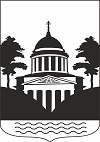 № 14, пятница  15 июля  2022 года В данном номере опубликованы следующие документы:1.Решение Совета депутатов Любытинского сельского поселения четвертого созыва от 15.07.2022 № 79  О внесении изменений в решение Совета депутатов Любытинского сельского поселения «О бюджете Любытинского сельского поселения на 2022 год и на плановый период 2023 и 2024 годов».2. Распоряжение Администрации Любытинского муниципального района от 07.07.2022  №218-рз  О порядке и сроках составления проекта бюджета Любытинского сельского поселения на 2023 год и на плановый период  2024 и 2025 годов.3. Распоряжение Администрации Любытинского муниципального района от 11.07.2022  №223-рг Об утверждении отчета об исполнении бюджета Любытинского сельского поселения за первое полугодие 2022 года.Российская   ФедерацияНовгородская областьСОВЕТ ДЕПУТАТОВ ЛЮБЫТИНСКОГО СЕЛЬСКОГО ПОСЕЛЕНИЯР Е Ш Е Н И Еот  15.07.2022 №79р.п. ЛюбытиноО внесении изменений в решениеСовета депутатов Любытинскогосельского поселения «О бюджете Любытинскогосельского поселения на 2022 год и на плановый период 2023 и 2024 годов»Совет депутатов сельского поселенияРЕШИЛ:Внести в решение Совета депутатов Любытинского сельского поселения от 23.12.2021 № 64 «О бюджете Любытинского сельского поселения на 2022 год и на плановый период 2023 и 2024 годов» («Официальный вестник поселения» от 24.12.2021 №1; от 29.04.2022 №7) следующие изменения и дополнения: 1. В подпункте 1) пункта 1 цифры «45 366,75700 тыс. рублей» заменить цифрами «47 482,88400 тыс. рублей».В подпункте 2) пункта 1 цифры «45 782,16700 тыс. рублей» заменить цифрами «47 898,29400 тыс. рублей».2. В пункте 7 цифры «34 403,55700 тыс. рублей» заменить цифрами «36 519,68400 тыс. рублей».3. В пункте 8 цифры «390,06000 тыс. рублей» заменить цифрами «409,46000 тыс. рублей».4.    Приложение 1 к решению Совета депутатов Любытинского сельского поселения «О бюджете Любытинского сельского поселения на 2022 год и на плановый период 2023 и 2024 годов» изложить в следующей редакции:5.    Приложение 4-5 к решению Совета депутатов Любытинского сельского поселения «О бюджете Любытинского сельского поселения на 2022 год и на плановый период 2023 и 2024 годов» изложить в следующей редакции:6.   Приложение 6 к решению Совета депутатов Любытинского сельского поселения «О бюджете Любытинского сельского поселения на 2022 год и на плановый период 2023 и 2024 годов» изложить в следующей редакции:7.    Опубликовать настоящее решение в «Официальном вестнике поселения» и разместить на официальном сайте Администрации муниципального района в информационно-телекоммуникационной сети ИнтернетЗаместитель ПредседателяСовета депутатов Любытинского сельского поселения                                                           Т.И. ДмитриеваРоссийская  ФедерацияНовгородская областьАдминистрация  Любытинского муниципального районаР А С П О Р Я Ж Е Н И Еот  07.07.2022 № 218-рзр.п.ЛюбытиноО порядке и сроках составления проекта бюджета Любытинского сельского поселения на 2023 год и на плановый период  2024 и 2025 годовВ целях разработки проекта решения «О бюджете Любытинского сельского поселения на 2023 год и на плановый период 2024 и 2025 годов»:                     1. Комитету финансов Администрации муниципального района:                     1.1. Организовать составление и подготовить проект бюджета Любытинского сельского поселения на 2023 год и на плановый период 2024 и 2025 годов, в соответствии с бюджетным законодательством Российской Федерации;                     1.2. В целях составления проекта бюджета Любытинского сельского поселения на 2023 год и на плановый период 2024 и 2025 годов:                     1.2.1. Осуществить формирование общего объема налоговых и неналоговых доходов на 2023 год и на плановый период 2024 и 2025 годов;                     1.2.2. Утвердить порядок и методику планирования бюджетных ассигнований на 2023 год и на плановый период 2024 и 2025 годов;                     1.2.3. Осуществить планирование бюджетных ассигнований на 2023 год 
и на плановый период 2024 и 2025 годов в порядке и в соответствии с методикой, указанных в подпункте 1.2.2 распоряжения.                      2. Утвердить прилагаемый график подготовки и представления документов и материалов, разрабатываемых при составлении проекта бюджета Любытинского сельского поселения на 2023 год и на плановый период 2024 и 2025 годов (далее график).                      3. Администрации муниципального района, отраслевым комитетам Администрации муниципального района представлять материалы и документы в сроки, предусмотренные графиком.                       4. Администрации муниципального района, отраслевым комитетам Администрации муниципального района, муниципальным учреждениям представить в комитет финансов Администрации муниципального района предложения о внесении изменений в перечень муниципальных программ Любытинского сельского поселения, утвержденный распоряжением Администрации Любытинского муниципального района от 29.08.2018 № 421-рг, в срок до 20 августа 2022 года.                     5. Установить, что муниципальные программы Любытинского сельского поселения, предлагаемые к реализации начиная с 2023 года, а также  изменения в ранее утвержденные муниципальные программы Любытинского сельского поселения  подлежат утверждению до 1 декабря 2022 года.                      6. Комитету финансов Администрации муниципального района представить проект решения «О бюджете Любытинского сельского поселения на 2023 год и на плановый период 2024 и 2025 годов» в Администрацию Любытинского муниципального района для последующего внесения на рассмотрение Совета депутатов Любытинского сельского поселения не позднее 15 ноября 2022 года.                      7. Контроль за выполнением распоряжения оставляю за собой.                      8. Опубликовать распоряжение в бюллетене «Официальный вестник поселения» разместить на официальном сайте Администрации муниципального района в информационно-телекоммуникационной сети «Интернет».                       Первый заместитель                       Главы администрации                                                          С.В.Матвеева Утвержден                                                                                                                                                       распоряжением Администрации                                                                                                                                                муниципального района                                                                                                                                                от 07.07.2022 № 218-рзГРАФИКподготовки и представления документов и материалов, разрабатываемых при составлении проекта бюджета Любытинского сельского поселения на 2023 год и на плановый период 2024 и 2025 годов     Российская  ФедерацияНовгородская областьАдминистрация  Любытинского муниципального районаР А С П О Р Я Ж Е Н И Еот  11.07.2022 № 223-ргр.п.ЛюбытиноОб утверждении отчета об исполнении бюджета Любытинскогосельского поселения за первое полугодие 2022 года	В соответствии с пунктом 6.1 решения Совета депутатов   от 03.11.2015 № 8 «Об утверждении Положения о бюджетном процессе в Любытинском сельском поселении»:1. Утвердить прилагаемый отчет об исполнении бюджета Любытинского сельского поселения за первое полугодие 2022 года.	2. Направить отчет об исполнении бюджета Любытинского сельского поселения за  первое  полугодие 2022 года в Совет депутатов Любытинского сельского поселения и Контрольно-счетную палату Любытинского муниципального района.	3. Опубликовать распоряжение в бюллетене «Официальный вестник поселения»  и разместить на официальном сайте Администрации муниципального района и информационно-коммуникационной сети «Интернет».Главамуниципального района                                               А.А.УстиновОфициальный вестник поселения     Учредитель,издатель: Совет депутатов Любытинского сельского поселения Главный редактор: А.Н. Миронов     Распространяется бесплатно  Адрес издателя: 174760, Новгородская область, п.Любытино, ул.Советов,д.29   Телефон: 8(816-68) 62-311, доб.6630                  Подписано в печать 15.07.2022               Приложение 1               Приложение 1               Приложение 1к  решению Совета депутатов Любытинского сельского поселения "О бюджете Любытинского  сельского поселения на 2022 год и на   плановый период 2023 и 2024 годы "к  решению Совета депутатов Любытинского сельского поселения "О бюджете Любытинского  сельского поселения на 2022 год и на   плановый период 2023 и 2024 годы "к  решению Совета депутатов Любытинского сельского поселения "О бюджете Любытинского  сельского поселения на 2022 год и на   плановый период 2023 и 2024 годы "               Прогнозируемые поступления доходов в бюджет Любытинского сельского поселения  на 2022 год и на плановый период 2023 и 2024 годы               Прогнозируемые поступления доходов в бюджет Любытинского сельского поселения  на 2022 год и на плановый период 2023 и 2024 годы               Прогнозируемые поступления доходов в бюджет Любытинского сельского поселения  на 2022 год и на плановый период 2023 и 2024 годы               Прогнозируемые поступления доходов в бюджет Любытинского сельского поселения  на 2022 год и на плановый период 2023 и 2024 годы               Прогнозируемые поступления доходов в бюджет Любытинского сельского поселения  на 2022 год и на плановый период 2023 и 2024 годы               Прогнозируемые поступления доходов в бюджет Любытинского сельского поселения  на 2022 год и на плановый период 2023 и 2024 годы               Прогнозируемые поступления доходов в бюджет Любытинского сельского поселения  на 2022 год и на плановый период 2023 и 2024 годы               Прогнозируемые поступления доходов в бюджет Любытинского сельского поселения  на 2022 год и на плановый период 2023 и 2024 годы               Прогнозируемые поступления доходов в бюджет Любытинского сельского поселения  на 2022 год и на плановый период 2023 и 2024 годы               Прогнозируемые поступления доходов в бюджет Любытинского сельского поселения  на 2022 год и на плановый период 2023 и 2024 годы               Прогнозируемые поступления доходов в бюджет Любытинского сельского поселения  на 2022 год и на плановый период 2023 и 2024 годы               Прогнозируемые поступления доходов в бюджет Любытинского сельского поселения  на 2022 год и на плановый период 2023 и 2024 годы               Прогнозируемые поступления доходов в бюджет Любытинского сельского поселения  на 2022 год и на плановый период 2023 и 2024 годы               Прогнозируемые поступления доходов в бюджет Любытинского сельского поселения  на 2022 год и на плановый период 2023 и 2024 годыСумма (тыс.рублей)Сумма (тыс.рублей)НаименованиеКод бюджетной классификацииКод бюджетной классификации2022 год2022 год2023 год2024 годДОХОДЫ, ВСЕГО47 482,8840047 482,8840018 946,7000019 399,65000Налоговые и неналоговые доходы1 00 00000 00 0000 0001 00 00000 00 0000 00010 963,2000010 963,2000010 776,1000010 942,90000Налоговые доходы10 713,2000010 713,2000010 776,1000010 942,90000Налоги на прибыль, доходы1 01 00000 00 0000 0001 01 00000 00 0000 000812,80000812,80000833,90000861,50000Налог на доходы физических лиц1 01 02000 01 0000 1101 01 02000 01 0000 110812,80000812,80000833,90000861,50000Налог на доходы физических лиц с доходов, источником которых является налоговый агент, за исключением доходов, в отношении которых исчисление и уплата налога осуществляются в соответствии со статьями 227, 2271 и 228 Налогового кодекса Российской Федерации1 01 02010 01 0000 1101 01 02010 01 0000 110805,10000805,10000826,20000853,80000Налог на доходы физических лиц с доходов, полученных от осуществления деятельности физическими лицами, зарегистрированными в качестве индивидуальных предпринимателей, нотариусов, занимающихся частной практикой, адвокатов, учредивших адвокатские кабинеты, и других лиц, занимающихся частной практикой в соответствии со статьей 227 Налогового кодекса Российской Федерации1 01 02020 01 0000 1101 01 02020 01 0000 1105,100005,100005,100005,10000Налог на доходы физических лиц с доходов, полученных физическими лицами в соответствии со статьей 228 Налогового кодекса Российской Федерации1 01 02030 01 0000 1101 01 02030 01 0000 1102,600002,600002,600002,60000Акцизы по подакцизным товарам  (продукции), производимым на территории Российской Федерации103 00000 00 0000 000103 00000 00 0000 0004 762,800004 762,800004 772,000004 870,90000Доходы от уплаты акцизов на дизельное топливо, подлежащие распределению между бюджетами субъектов Российской Федерации и местными бюджетами с учетом установленных дифференцированных нормативов отчислений в местные бюджеты (по нормативам, установленным Федеральным законом о федеральном бюджете в целях формирования дорожных фондов субъектов Российской Федерации)103 02231 01 0000 110103 02231 01 0000 1102 153,660002 153,660002 135,200002 144,86000Доходы от уплаты акцизов на моторные масла для дизельных и (или) карбюраторных (инжекторных) двигателей, подлежащие распределению между бюджетами субъектов Российской Федерации и местными бюджетами с учетом установленных дифференцированных нормативов отчислений в местные бюджеты (по нормативам, установленным Федеральным законом о федеральном бюджете в целях формирования дорожных фондов субъектов Российской Федерации)103 02241 01 0000 110103 02241 01 0000 11011,9200011,9200011,9600012,39000Доходы от уплаты акцизов на автомобильный бензин, подлежащие распределению между бюджетами субъектов Российской Федерации и местными бюджетами с учетом установленных дифференцированных нормативов отчислений в местные бюджеты (по нормативам, установленным Федеральным законом о федеральном бюджете в целях формирования дорожных фондов субъектов Российской Федерации)103 02251 01 0000 110103 02251 01 0000 1102 867,280002 867,280002 889,420002 988,91000Доходы от уплаты акцизов на прямогонный бензин, подлежащие распределению между бюджетами субъектов Российской Федерации и местными бюджетами с учетом установленных дифференцированных нормативов отчислений в местные бюджеты (по нормативам, установленным Федеральным законом о федеральном бюджете в целях формирования дорожных фондов субъектов Российской Федерации)103 02261 01 0000 110103 02261 01 0000 110-270,06000-270,06000-264,58000-275,26000Налоги на совокупный доход 105 00000 00 0000 000 105 00000 00 0000 00031,5000031,5000033,0000033,00000Единый сельскохозяйственный налог 105 03010 01 1000 110 105 03010 01 1000 11031,5000031,5000033,0000033,00000Налоги на имущество1 06 00000 00 0000 0001 06 00000 00 0000 0005 106,100005 106,100005 137,200005 177,50000Налог на имущество физических лиц1 06 01000 00 0000 1101 06 01000 00 0000 1101 031,100001 031,100001 032,200001 033,50000Налог на имущество физических лиц, взимаемый по ставкам, применяемым к объектам налогообложения, расположенным в границах сельских поселений1 06 01030 10 0000 1101 06 01030 10 0000 1101 031,100001 031,100001 032,200001 033,50000Земельный налог1 06 06000 00 0000 1101 06 06000 00 0000 1104 075,000004 075,000004 105,000004 144,00000Земельный налог с организаций 1 06 06033 00 0000 110 1 06 06033 00 0000 110880,00000880,00000887,00000895,00000Земельный налог с организаций, обладающих земельным участком, расположенным в границах сельских поселений 1 06 06033 10 0000 110 1 06 06033 10 0000 110880,00000880,00000887,00000895,00000Земельный налог с физических лиц1 06 06043 00 0000 1101 06 06043 00 0000 1103 195,000003 195,000003 218,000003 249,00000Земельный налог с физических лиц, обладающих земельным участком, расположенным в границах сельских поселений1 06 06043 10 0000 1101 06 06043 10 0000 1103 195,000003 195,000003 218,000003 249,00000Неналоговые доходы250,00000250,000000,000000,00000Прочие неналоговые доходы1 17 00000 00 0000 0001 17 00000 00 0000 000250,00000250,000000,000000,00000Инициативные платежи1 17 15000 00 0000 1501 17 15000 00 0000 150250,00000250,000000,000000,00000Инициативные платежи, зачисляемые в бюджеты сельских поселений (средства граждан на реализацию приоритетного проекта  поддержки местных инициатив - 1 этап благоустройства парка «Центральный» в р.п. Любытино)1 17 15030 10 1000 1501 17 15030 10 1000 150250,00000250,000000,000000,00000Безвозмездные поступления 2 00 00000 00 0000 0002 00 00000 00 0000 00036 519,6840036 519,684008 170,600008 456,75000Безвозмездные поступления от других бюджетов бюджетной системы Российской Федерации2 02 00000 00 0000 0002 02 00000 00 0000 00036 519,6840036 519,684008 170,600008 456,75000Дотации бюджетам бюджетной системы Российской Федерации2 02 10000 00 0000 1502 02 10000 00 0000 15011 034,0000011 034,000006 861,100007 138,90000Дотации на выравнивание бюджетной обеспеченности из бюджетов муниципальных районов, городских округов с внутригородским делением2 02 16001 00 0000 1502 02 16001 00 0000 15011 034,0000011 034,000006 861,100007 138,90000Дотации бюджетам сельских поселений на выравнивание бюджетной обеспеченности из бюджетов муниципальных районов2 02 16001 10 0000 1502 02 16001 10 0000 15011 034,0000011 034,000006 861,100007 138,90000Субсидии бюджетам бюджетной системы Российской Федерации (межбюджетные субсидии)2 02 20000 00 0000 1502 02 20000 00 0000 15023 601,4570023 601,457001 064,000001 064,00000Субсидии бюджетам  на реализацию программ формирования современной городской среды2 02 25555 00 0000 1502 02 25555 00 0000 150947,85700947,857000,000000,00000Субсидии бюджетам сельских поселений на реализацию программ формирования современной городской среды2 02 25555 10 0000 1502 02 25555 10 0000 150947,85700947,857000,000000,00000Прочие субсидии2 02 29999 00 0000 1502 02 29999 00 0000 15022 653,6000022 653,600001 064,000001 064,00000Прочие субсидии бюджетам сельских поселений2 02 29999 10 0000 1502 02 29999 10 0000 15022 653,6000022 653,600001 064,000001 064,00000Субвенции бюджетам бюджетной системы Российской Федерации2 02 30000 00 0000 1502 02 30000 00 0000 150237,80000237,80000245,50000253,85000Субвенции бюджетам сельских поселений на осуществление первичного воинского учета органами местного самоуправления поселений, муниципальных и городских округов2 02 35118 00 0000 1502 02 35118 00 0000 150237,80000237,80000245,50000253,85000Субвенции бюджетам сельских поселений на осуществление первичного воинского учета органами местного самоуправления поселений, муниципальных и городских округов2 02 35118 10 0000 1502 02 35118 10 0000 150237,80000237,80000245,50000253,85000Межбюджетные трансферты бюджетам бюджетной системы Российской Федерации2 02 40000 00 0000 1502 02 40000 00 0000 1501 646,427001 646,427000,000000,00000Прочие межбюджетные трансферты2 02 49999 10 0000 1502 02 49999 10 0000 1501 646,427001 646,427000,000000,00000                                                                                                                Приложение 4                                                                                                                Приложение 4                                                                                                                Приложение 4                                                                                                                Приложение 4                                                                                                                Приложение 4                                                                                                                Приложение 4                                                                                                                Приложение 4                                                                                                                Приложение 4                                                                                                                Приложение 4                                                                                                                Приложение 4                                                                                                                Приложение 4                                                                                                                Приложение 4                                                                                                                Приложение 4К решению Совета депутатов Любытинского сельского поселения "О бюджете Любытинского сельского поселения на 2022 год и  плановый период 2023 и 2024 годов"К решению Совета депутатов Любытинского сельского поселения "О бюджете Любытинского сельского поселения на 2022 год и  плановый период 2023 и 2024 годов"К решению Совета депутатов Любытинского сельского поселения "О бюджете Любытинского сельского поселения на 2022 год и  плановый период 2023 и 2024 годов"К решению Совета депутатов Любытинского сельского поселения "О бюджете Любытинского сельского поселения на 2022 год и  плановый период 2023 и 2024 годов"К решению Совета депутатов Любытинского сельского поселения "О бюджете Любытинского сельского поселения на 2022 год и  плановый период 2023 и 2024 годов"Ведомственная структура расходов бюджета  Любытинского сельского поселения на 2022 год                                                                                                                                                                                                      и  плановый период 2023 и 2024 годов                                                                                                                                                        Ведомственная структура расходов бюджета  Любытинского сельского поселения на 2022 год                                                                                                                                                                                                      и  плановый период 2023 и 2024 годов                                                                                                                                                        Ведомственная структура расходов бюджета  Любытинского сельского поселения на 2022 год                                                                                                                                                                                                      и  плановый период 2023 и 2024 годов                                                                                                                                                        Ведомственная структура расходов бюджета  Любытинского сельского поселения на 2022 год                                                                                                                                                                                                      и  плановый период 2023 и 2024 годов                                                                                                                                                        Ведомственная структура расходов бюджета  Любытинского сельского поселения на 2022 год                                                                                                                                                                                                      и  плановый период 2023 и 2024 годов                                                                                                                                                        Ведомственная структура расходов бюджета  Любытинского сельского поселения на 2022 год                                                                                                                                                                                                      и  плановый период 2023 и 2024 годов                                                                                                                                                        Ведомственная структура расходов бюджета  Любытинского сельского поселения на 2022 год                                                                                                                                                                                                      и  плановый период 2023 и 2024 годов                                                                                                                                                        Ведомственная структура расходов бюджета  Любытинского сельского поселения на 2022 год                                                                                                                                                                                                      и  плановый период 2023 и 2024 годов                                                                                                                                                        Ведомственная структура расходов бюджета  Любытинского сельского поселения на 2022 год                                                                                                                                                                                                      и  плановый период 2023 и 2024 годов                                                                                                                                                        Ведомственная структура расходов бюджета  Любытинского сельского поселения на 2022 год                                                                                                                                                                                                      и  плановый период 2023 и 2024 годов                                                                                                                                                        Ведомственная структура расходов бюджета  Любытинского сельского поселения на 2022 год                                                                                                                                                                                                      и  плановый период 2023 и 2024 годов                                                                                                                                                        Ведомственная структура расходов бюджета  Любытинского сельского поселения на 2022 год                                                                                                                                                                                                      и  плановый период 2023 и 2024 годов                                                                                                                                                        Ведомственная структура расходов бюджета  Любытинского сельского поселения на 2022 год                                                                                                                                                                                                      и  плановый период 2023 и 2024 годов                                                                                                                                                        (тыс. рублей)(тыс. рублей)НаименованиеНаименованиеВедВедРЗПрПрЦСРЦСРВР2022 год2023 год2024 годАдминистрация Любытинского муниципального районаАдминистрация Любытинского муниципального района70370347 776,2940018 495,8000018 485,55000Общегосударственные вопросыОбщегосударственные вопросы70370301353,20000334,00000334,00000Функционирование законодательных (представительных) органов государственной власти и представительных органов муниципальных образованийФункционирование законодательных (представительных) органов государственной власти и представительных органов муниципальных образований7037030103036,000006,000006,00000Совет депутатов муниципального образованияСовет депутатов муниципального образования70370301030393 0 00 0000093 0 00 000006,000006,000006,00000Расходы на обеспечение деятельности Совета депутатов муниципального образованияРасходы на обеспечение деятельности Совета депутатов муниципального образования70370301030393 1 00 0100093 1 00 010006,000006,000006,00000Иные закупки товаров, работ и услуг для обеспечения государственных (муниципальных) нуждИные закупки товаров, работ и услуг для обеспечения государственных (муниципальных) нужд70370301030393 1 00 0100093 1 00 010002406,000006,000006,00000Другие общегосударственные вопросыДругие общегосударственные вопросы703703011313347,20000328,00000328,00000 Расходы для выполнения других общегосударственных вопросов Расходы для выполнения других общегосударственных вопросов70370301131396 0 00 0000096 0 00 0000042,2000039,0000039,00000Членские взносы в ассоциацию поселенийЧленские взносы в ассоциацию поселений70370301131396 1 00 8221096 1 00 8221042,2000039,0000039,00000Уплата налогов, сборов и иных платежейУплата налогов, сборов и иных платежей70370301131396 1 00 8221096 1 00 8221085042,2000039,0000039,00000Расходы по обеспечению деятельности  муниципального образования, не отнесенные к программам  муниципального образованияРасходы по обеспечению деятельности  муниципального образования, не отнесенные к программам  муниципального образования70370301131397 0 00 0000097 0 00 00000305,00000289,00000289,00000Прочие расходы на выполнение функций органов местного самоуправления Прочие расходы на выполнение функций органов местного самоуправления 70370301131397 1 00 8322097 1 00 8322087,0000073,0000073,00000Иные закупки товаров, работ и услуг для обеспечения государственных (муниципальных) нуждИные закупки товаров, работ и услуг для обеспечения государственных (муниципальных) нужд70370301131397 1 00 8322097 1 00 8322024040,0000040,0000040,00000Уплата налогов, сборов и иных платежейУплата налогов, сборов и иных платежей70370301131397 1 00 8322097 1 00 8322085047,0000033,0000033,00000Возмещение расходов старосте сельского населенного пункта, связанных с осуществлением полномочий старостыВозмещение расходов старосте сельского населенного пункта, связанных с осуществлением полномочий старосты70370301131397 4 00 8223097 4 00 82230216,00000216,00000216,00000Иные закупки товаров, работ и услуг для обеспечения государственных (муниципальных) нуждИные закупки товаров, работ и услуг для обеспечения государственных (муниципальных) нужд70370301131397 4 00 8223097 4 00 82230240216,00000216,00000216,00000Почетный гражданин Любытинского сельского поселенияПочетный гражданин Любытинского сельского поселения70370301131397 4 00 8224097 4 00 822402,000000,000000,00000Иные выплаты населениюИные выплаты населению70370301131397 4 00 8224097 4 00 822403602,000000,000000,00000Национальная оборонаНациональная оборона70370302237,80000245,50000253,85000Мобилизационная и вневойсковая подготовкаМобилизационная и вневойсковая подготовка703703020303237,80000245,50000253,85000Расходы на осуществление первичного воинского учета, не отнесенные к программам муниципального образованияРасходы на осуществление первичного воинского учета, не отнесенные к программам муниципального образования70370302030382 0 00 0000082 0 00 00000237,80000245,50000253,85000Осуществление первичного воинского учета органами местного самоуправления поселенийОсуществление первичного воинского учета органами местного самоуправления поселений70370302030382 1 00 5118082 1 00 51180237,80000245,50000253,85000Расходы на выплаты персоналу государственных (муниципальных) органовРасходы на выплаты персоналу государственных (муниципальных) органов70370302030382 1 00 5118082 1 00 51180120187,50000187,50000187,50000Иные закупки товаров, работ и услуг для обеспечения государственных (муниципальных) нуждИные закупки товаров, работ и услуг для обеспечения государственных (муниципальных) нужд70370302030382 1 00 5118082 1 00 5118024050,3000058,0000066,35000Национальная безопасность и правоохранительная деятельностьНациональная безопасность и правоохранительная деятельность70370303470,80000165,20000165,20000Защита населения и территорий от чрезвычайных ситуаций природного и техногенного характера, пожарная безопасностьЗащита населения и территорий от чрезвычайных ситуаций природного и техногенного характера, пожарная безопасность703703031010416,80000111,20000111,20000Муниципальная программа Любытинского сельского поселения "Благоустройство  территории Любытинского сельского поселения на 2016-2020 годы и на период до 2024 года»Муниципальная программа Любытинского сельского поселения "Благоустройство  территории Любытинского сельского поселения на 2016-2020 годы и на период до 2024 года»70370303101001 0 00 0000001 0 00 00000416,80000111,20000111,20000Подпрограмма "Озеленение, уборка мусора, пожарная безопасность на территории Любытинского сельского поселения"  муниципальной программы Любытинского сельского поселения "Благоустройство территории Любытинского сельского поселения на 2016-2020 годы и на период до 2024 года"Подпрограмма "Озеленение, уборка мусора, пожарная безопасность на территории Любытинского сельского поселения"  муниципальной программы Любытинского сельского поселения "Благоустройство территории Любытинского сельского поселения на 2016-2020 годы и на период до 2024 года"70370303101001 1 00 0000001 1 00 00000416,80000111,20000111,20000Приведение территории Любытинского сельского поселения в соответствие с требованиями санитарно-эпидемиологических и экологических нормПриведение территории Любытинского сельского поселения в соответствие с требованиями санитарно-эпидемиологических и экологических норм70370303101001 1 02 0000001 1 02 00000416,80000111,20000111,20000Реализация мероприятий подпрограммы «Озеленение, уборка мусора, пожарная безопасность на территории Любытинского сельского  поселения муниципальной программы Любытинского сельского поселения "Благоустройство территории Любытинского сельского поселения на 2016-2020 годы и на период до 2024 года"Реализация мероприятий подпрограммы «Озеленение, уборка мусора, пожарная безопасность на территории Любытинского сельского  поселения муниципальной программы Любытинского сельского поселения "Благоустройство территории Любытинского сельского поселения на 2016-2020 годы и на период до 2024 года"70370303101001 1 02 9999001 1 02 99990416,80000111,20000111,20000Иные закупки товаров, работ и услуг для обеспечения государственных (муниципальных) нуждИные закупки товаров, работ и услуг для обеспечения государственных (муниципальных) нужд70370303101001 1 02 9999001 1 02 99990240416,80000111,20000111,20000Другие вопросы в области национальной безопасности и правоохранительной деятельностиДругие вопросы в области национальной безопасности и правоохранительной деятельности70370303141454,0000054,0000054,00000Муниципальная программа Любытинского сельского поселения «Профилактика преступлений и правонарушений в Любытинском сельском поселении на 2020-2024 годы»Муниципальная программа Любытинского сельского поселения «Профилактика преступлений и правонарушений в Любытинском сельском поселении на 2020-2024 годы»70370303141404 0 00 0000004 0 00 0000054,0000054,0000054,00000Реализация мероприятий муниципальной программы Любытинского сельского поселения «Профилактика преступлений и правонарушений в Любытинском сельском поселении на 2020-2024 годыРеализация мероприятий муниципальной программы Любытинского сельского поселения «Профилактика преступлений и правонарушений в Любытинском сельском поселении на 2020-2024 годы70370303141404 0 00 9999004 0 00 9999054,0000054,0000054,00000Иные закупки товаров, работ и услуг для обеспечения государственных (муниципальных) нуждИные закупки товаров, работ и услуг для обеспечения государственных (муниципальных) нужд70370303141404 0 00 9999004 0 00 9999024054,0000054,0000054,00000Национальная экономикаНациональная экономика7037030425 816,810005 836,000005 934,90000Дорожное хозяйство (дорожные фонды)Дорожное хозяйство (дорожные фонды)70370304090925 681,810005 836,000005 934,90000Муниципальная  программа Любытинского сельского поселения «Благоустройство  территории Любытинского сельского поселения на 2016-2020 годы и на период до 2024 года»Муниципальная  программа Любытинского сельского поселения «Благоустройство  территории Любытинского сельского поселения на 2016-2020 годы и на период до 2024 года»70370304090901 0 00 0000001 0 00 0000025 681,810005 836,000005 934,90000Подпрограмма "Содержание, текущий и капитальный ремонт дорог  Любытинского сельского поселения"  муниципальной программы Любытинского сельского поселения "Благоустройство территории Любытинского сельского поселения на 2016-2020 годы и на период до 2024 года"Подпрограмма "Содержание, текущий и капитальный ремонт дорог  Любытинского сельского поселения"  муниципальной программы Любытинского сельского поселения "Благоустройство территории Любытинского сельского поселения на 2016-2020 годы и на период до 2024 года"70370304090901 3 00 0000001 3 00 0000025 681,810005 836,000005 934,90000Обеспечение надлежащего содержания дорожной сетиОбеспечение надлежащего содержания дорожной сети70370304090901 3 01 0000001 3 01 0000025 681,810005 836,000005 934,90000Субсидии бюджетам  сельских поселений на формирование муниципальных дорожных фондовСубсидии бюджетам  сельских поселений на формирование муниципальных дорожных фондов70370304090901 3 01 7152001 3 01 715201 596,000001 064,000001 064,00000Иные закупки товаров, работ и услуг для обеспечения государственных (муниципальных) нуждИные закупки товаров, работ и услуг для обеспечения государственных (муниципальных) нужд70370304090901 3 01 7152001 3 01 715202401 596,000001 064,000001 064,00000Субсидии бюджетам сельских поселений на софинансирование расходов по реализации правовых актов Правительства Новгородской области по вопросам проектирования, строительства, реконструкции, капитального ремонта и ремонта автомобильных дорог общего пользования местного значенияСубсидии бюджетам сельских поселений на софинансирование расходов по реализации правовых актов Правительства Новгородской области по вопросам проектирования, строительства, реконструкции, капитального ремонта и ремонта автомобильных дорог общего пользования местного значения70370304090901 3 01 7154001 3 01 7154018 907,600000,000000,00000Иные закупки товаров, работ и услуг для обеспечения государственных (муниципальных) нуждИные закупки товаров, работ и услуг для обеспечения государственных (муниципальных) нужд70370304090901 3 01 7154001 3 01 7154024018 907,600000,000000,00000Содержание дорог общего пользования местного значения, находящихся в муниципальной собственности Любытинского сельского поселения Содержание дорог общего пользования местного значения, находящихся в муниципальной собственности Любытинского сельского поселения 70370304090901 3 01 8323001 3 01 832304 314,310004 000,000004 000,00000Иные закупки товаров, работ и услуг для обеспечения государственных (муниципальных) нуждИные закупки товаров, работ и услуг для обеспечения государственных (муниципальных) нужд70370304090901 3 01 8323001 3 01 832302404 314,310004 000,000004 000,00000Ремонт автодорог общего пользования  местного значения, находящихся в муниципальной собственности Любытинского сельского поселения Ремонт автодорог общего пользования  местного значения, находящихся в муниципальной собственности Любытинского сельского поселения 70370304090901 3 01 8324001 3 01 83240588,80000688,00000786,90000Иные закупки товаров, работ и услуг для обеспечения государственных (муниципальных) нуждИные закупки товаров, работ и услуг для обеспечения государственных (муниципальных) нужд70370304090901 3 01 8324001 3 01 83240240588,80000688,00000786,90000Софинансирование субсидии бюджетам  сельских поселений на формирование муниципальных дорожных фондовСофинансирование субсидии бюджетам  сельских поселений на формирование муниципальных дорожных фондов70370304090901 3 01 S152001 3 01 S152084,0000084,0000084,00000Иные закупки товаров, работ и услуг для обеспечения государственных (муниципальных) нуждИные закупки товаров, работ и услуг для обеспечения государственных (муниципальных) нужд70370304090901 3 01 S152001 3 01 S152024084,0000084,0000084,00000Софинансирование субсидии бюджетам сельских поселений на софинансирование расходов по реализации правовых актов Правительства Новгородской области по вопросам проектирования, строительства, реконструкции, капитального ремонта и ремонта автомобильных дорог общего пользования местного значенияСофинансирование субсидии бюджетам сельских поселений на софинансирование расходов по реализации правовых актов Правительства Новгородской области по вопросам проектирования, строительства, реконструкции, капитального ремонта и ремонта автомобильных дорог общего пользования местного значения70370304090901 3 01 S154001 3 01 S1540191,100000,000000,00000Иные закупки товаров, работ и услуг для обеспечения государственных (муниципальных) нуждИные закупки товаров, работ и услуг для обеспечения государственных (муниципальных) нужд70370304090901 3 01 S154001 3 01 S1540240191,100000,000000,00000Другие вопросы в области национальной экономикиДругие вопросы в области национальной экономики703703041212135,000000,000000,00000Муниципальная программа Любытинского сельского поселения  «Управление муниципальным имуществом Любытинского сельского поселения на 2018-2023 годы и на период до 2026 годы"Муниципальная программа Любытинского сельского поселения  «Управление муниципальным имуществом Любытинского сельского поселения на 2018-2023 годы и на период до 2026 годы"70370304121202 0 00 0000002 0 00 00000135,000000,000000,00000Обеспечение эффективности использования муниципального имуществаОбеспечение эффективности использования муниципального имущества70370304121202 0 01 0000002 0 01 00000135,000000,000000,00000Формирование земельных участков, находящихся в собственности поселенияФормирование земельных участков, находящихся в собственности поселения70370304121202 0 01 2122002 0 01 21220135,000000,000000,00000Иные закупки товаров, работ и услуг для обеспечения государственных (муниципальных) нуждИные закупки товаров, работ и услуг для обеспечения государственных (муниципальных) нужд70370304121202 0 01 2122002 0 01 21220240135,000000,000000,00000Жилищно-коммунальное хозяйствоЖилищно-коммунальное хозяйство7037030520 405,9840011 443,1000011 325,60000Коммунальное хозяйствоКоммунальное хозяйство703703050202507,000000,000000,00000Расходы по обеспечению деятельности  муниципального образования, не отнесенные к программам  муниципального образованияРасходы по обеспечению деятельности  муниципального образования, не отнесенные к программам  муниципального образования70370305020297 0 00 0000097 0 00 00000507,000000,000000,00000Выполнение мероприятий по обслуживанию газораспределительной сетиВыполнение мероприятий по обслуживанию газораспределительной сети70370305020297 5 00 2125097 5 00 21250507,000000,000000,00000Иные закупки товаров, работ и услуг для обеспечения государственных (муниципальных) нуждИные закупки товаров, работ и услуг для обеспечения государственных (муниципальных) нужд70370305020297 5 00 2125097 5 00 21250240507,000000,000000,00000БлагоустройствоБлагоустройство70370305030319 898,9840011 443,1000011 325,60000Муниципальная программа Любытинского сельского поселения  «Благоустройство территории Любытинского сельского поселения на 2016-2020 годы и на период до 2024 года»Муниципальная программа Любытинского сельского поселения  «Благоустройство территории Любытинского сельского поселения на 2016-2020 годы и на период до 2024 года»70370305030301 0 00 0000001 0 00 0000018 696,8130011 443,1000011 325,60000Подпрограмма "Озеленение, уборка мусора, пожарная безопасность на территории Любытинского сельского поселения"  муниципальной программы Любытинского сельского поселения "Благоустройство территории Любытинского сельского поселения на 2016-2020 годы и на период до 2024 года"Подпрограмма "Озеленение, уборка мусора, пожарная безопасность на территории Любытинского сельского поселения"  муниципальной программы Любытинского сельского поселения "Благоустройство территории Любытинского сельского поселения на 2016-2020 годы и на период до 2024 года"70370305030301 1 00 0000001 1 00 000009 478,913003 379,000003 379,00000Приведение территории Любытинского сельского поселения в соответствие с нормативными требованиями, предъявляемыми к озеленениюПриведение территории Любытинского сельского поселения в соответствие с нормативными требованиями, предъявляемыми к озеленению70370305030301 1 01 0000001 1 01 00000938,89000700,00000700,00000Улучшение ландшафта, оформление существующих старовозрастных зеленых насаждений, спиливание аварийных и упавших Улучшение ландшафта, оформление существующих старовозрастных зеленых насаждений, спиливание аварийных и упавших 70370305030301 1 01 8325001 1 01 83250938,89000700,00000700,00000Иные закупки товаров, работ и услуг для обеспечения государственных (муниципальных) нуждИные закупки товаров, работ и услуг для обеспечения государственных (муниципальных) нужд70370305030301 1 01 8325001 1 01 83250240938,89000700,00000700,00000Приведение территории Любытинского сельского поселения в соответствие с требованиями санитарно-эпидемиологических и экологических нормПриведение территории Любытинского сельского поселения в соответствие с требованиями санитарно-эпидемиологических и экологических норм70370305030301 1 02 0000001 1 02 000008 540,023002 679,000002 679,00000Иные межбюджетные трансферты,передаваемые бюджетам поселений из бюджета Любытинского муниципального районаИные межбюджетные трансферты,передаваемые бюджетам поселений из бюджета Любытинского муниципального района70370305030301 1 02 7140001 1 02 714001 320,897000,000000,00000Иные закупки товаров, работ и услуг для обеспечения государственных (муниципальных) нуждИные закупки товаров, работ и услуг для обеспечения государственных (муниципальных) нужд70370305030301 1 02 7140001 1 02 714002401 320,897000,000000,00000Субсидии бюджетам сельских поселений Новгородской области на поддержку реализации проектов территориальных общественных самоуправлений, включенных в муниципальные программы развития территорийСубсидии бюджетам сельских поселений Новгородской области на поддержку реализации проектов территориальных общественных самоуправлений, включенных в муниципальные программы развития территорий70370305030301 1 02 7209001 1 02 72090450,000000,000000,00000Иные закупки товаров, работ и услуг для обеспечения государственных (муниципальных) нуждИные закупки товаров, работ и услуг для обеспечения государственных (муниципальных) нужд70370305030301 1 02 7209001 1 02 72090240450,000000,000000,00000Субсидии бюджетам сельских поселений Новгородской области на реализацию приоритетных проектов поддержки местных инициативСубсидии бюджетам сельских поселений Новгородской области на реализацию приоритетных проектов поддержки местных инициатив70370305030301 1 02 7526001 1 02 75260700,000000,000000,00000Бюджетные инвестицииБюджетные инвестиции70370305030301 1 02 7526001 1 02 75260240700,000000,000000,00000Иные межбюджетные трансферты бюджетам сельских поселений на организацию работ, связанных с предотвращением влияния ухудшения экономической ситуации на развитие отраслей экономикиИные межбюджетные трансферты бюджетам сельских поселений на организацию работ, связанных с предотвращением влияния ухудшения экономической ситуации на развитие отраслей экономики70370305030301 1 02 7536001 1 02 75360325,530000,000000,00000Иные закупки товаров, работ и услуг для обеспечения государственных (муниципальных) нуждИные закупки товаров, работ и услуг для обеспечения государственных (муниципальных) нужд70370305030301 1 02 7536001 1 02 75360240325,530000,000000,00000Субсидии бюджетам сельских поселений Новгородской области на реализацию приоритетного регионального проекта "Народный бюджет"Субсидии бюджетам сельских поселений Новгородской области на реализацию приоритетного регионального проекта "Народный бюджет"70370305030301 1 02 7610001 1 02 761001 000,000000,000000,00000Иные закупки товаров, работ и услуг для обеспечения государственных (муниципальных) нуждИные закупки товаров, работ и услуг для обеспечения государственных (муниципальных) нужд70370305030301 1 02 7610001 1 02 761002401 000,000000,000000,00000Реализация приоритетных проектов поддержки местных инициатив (инициативные платежи)Реализация приоритетных проектов поддержки местных инициатив (инициативные платежи)70370305030301 1 02 8526001 1 02 85260250,000000,000000,00000Бюджетные инвестицииБюджетные инвестиции70370305030301 1 02 8526001 1 02 85260240250,000000,000000,00000Реализация мероприятий подпрограммы «Озеленение, уборка мусора, пожарная безопасность на территории Любытинского сельского  поселения муниципальной программы Любытинского сельского поселения "Благоустройство территории Любытинского сельского поселения на 2016-2020 годы и на период до 2024 года"Реализация мероприятий подпрограммы «Озеленение, уборка мусора, пожарная безопасность на территории Любытинского сельского  поселения муниципальной программы Любытинского сельского поселения "Благоустройство территории Любытинского сельского поселения на 2016-2020 годы и на период до 2024 года"70370305030301 1 02 9999001 1 02 999903 114,596002 679,000002 679,00000Иные закупки товаров, работ и услуг для обеспечения государственных (муниципальных) нуждИные закупки товаров, работ и услуг для обеспечения государственных (муниципальных) нужд70370305030301 1 02 9999001 1 02 999902403 114,596002 679,000002 679,00000Софинансирование субсидии бюджетам сельских поселений Новгородской области на поддержку реализации проектов территориальных общественных самоуправлений, включенных в муниципальные программы развития территорийСофинансирование субсидии бюджетам сельских поселений Новгородской области на поддержку реализации проектов территориальных общественных самоуправлений, включенных в муниципальные программы развития территорий70370305030301 1 02 S209001 1 02 S2090159,000000,000000,00000Иные закупки товаров, работ и услуг для обеспечения государственных (муниципальных) нуждИные закупки товаров, работ и услуг для обеспечения государственных (муниципальных) нужд70370305030301 1 02 S209001 1 02 S2090240159,000000,000000,00000Софинансирование субсидии бюджетам  сельских поселений Новгородской области на реализацию приоритетных проектов поддержки местных инициативСофинансирование субсидии бюджетам  сельских поселений Новгородской области на реализацию приоритетных проектов поддержки местных инициатив70370305030301 1 02 S526001 1 02 S5260220,000000,000000,00000Бюджетные инвестицииБюджетные инвестиции70370305030301 1 02 S526001 1 02 S5260240220,000000,000000,00000 Софинансирование субсидии бюджетам сельских поселений Новгородской области на реализацию приоритетного регионального проекта "Народный бюджет" Софинансирование субсидии бюджетам сельских поселений Новгородской области на реализацию приоритетного регионального проекта "Народный бюджет"70370305030301 1 02 S610001 1 02 S61001 000,000000,000000,00000Иные закупки товаров, работ и услуг для обеспечения государственных (муниципальных) нуждИные закупки товаров, работ и услуг для обеспечения государственных (муниципальных) нужд70370305030301 1 02 S610001 1 02 S61002401 000,000000,000000,00000Подпрограмма «Уличное освещение территорий Любытинского сельского поселения» муниципальной 
программы Любытинского сельского поселения «Благоустройство территории Любытинского 
сельского поселения на 2016-2020 годы и на период до 2024 годаПодпрограмма «Уличное освещение территорий Любытинского сельского поселения» муниципальной 
программы Любытинского сельского поселения «Благоустройство территории Любытинского 
сельского поселения на 2016-2020 годы и на период до 2024 года70370305030301 2 00 0000001 2 00 000009 217,900008 064,100007 946,60000Организация освещения улиц Любытинского сельского поселения в целях улучшения условий проживания жителейОрганизация освещения улиц Любытинского сельского поселения в целях улучшения условий проживания жителей70370305030301 2 01 0000001 2 01 000009 217,900008 064,100007 946,60000Реализация мероприятий подпрограммы  «Уличное освещение территории Любытинского сельского поселения» муниципальной программы Любытинского сельского поселения "Благоустройство территории Любытинского сельского поселения на 2016-2020 годы и на период до 2024 года"Реализация мероприятий подпрограммы  «Уличное освещение территории Любытинского сельского поселения» муниципальной программы Любытинского сельского поселения "Благоустройство территории Любытинского сельского поселения на 2016-2020 годы и на период до 2024 года"70370305030301 2 01 9999001 2 01 999909 217,900008 064,100007 946,60000Иные закупки товаров, работ и услуг для обеспечения государственных (муниципальных) нуждИные закупки товаров, работ и услуг для обеспечения государственных (муниципальных) нужд70370305030301 2 01 9999001 2 01 999902409 217,900008 064,100007 946,60000Муниципальная программа Любытинского сельского поселения  "Формирование современной городской среды на территории  Любытинского сельского поселения на 2018-2024 годы"Муниципальная программа Любытинского сельского поселения  "Формирование современной городской среды на территории  Любытинского сельского поселения на 2018-2024 годы"70370305030303 0 00 0000003 0 00 000001 202,171000,000000,00000Федеральный проект «Формирование комфортной городской среды»Федеральный проект «Формирование комфортной городской среды»70370305030303 0 F2 0000003 0 F2 000001 202,171000,000000,00000Субсидии на реализацию программ формирования современной городской средыСубсидии на реализацию программ формирования современной городской среды70370305030303 0 F2 5555003 0 F2 555501 202,171000,000000,00000Иные закупки товаров, работ и услуг для обеспечения государственных (муниципальных) нуждИные закупки товаров, работ и услуг для обеспечения государственных (муниципальных) нужд70370305030303 0 F2 5555003 0 F2 555502401 202,171000,000000,00000ОбразованиеОбразование703703077,000007,000007,00000Молодежная политикаМолодежная политика7037030707077,000007,000007,00000Расходы по обеспечению деятельности  муниципального образования, не отнесенные к программам  муниципального образованияРасходы по обеспечению деятельности  муниципального образования, не отнесенные к программам  муниципального образования70370307070797 0 00 0000097 0 00 000007,000007,000007,00000Выполнение мероприятий  по молодежной политике Выполнение мероприятий  по молодежной политике 70370307070797 3 00 8431097 3 00 843107,000007,000007,00000Иные закупки товаров, работ и услуг для обеспечения государственных (муниципальных) нуждИные закупки товаров, работ и услуг для обеспечения государственных (муниципальных) нужд70370307070797 3 00 8431097 3 00 843102407,000007,000007,00000Культура, кинематографияКультура, кинематография7037030841,0000041,0000041,00000КультураКультура70370308010141,0000041,0000041,00000Расходы по обеспечению деятельности  муниципального образования, не отнесенные к программам  муниципального образованияРасходы по обеспечению деятельности  муниципального образования, не отнесенные к программам  муниципального образования70370308010197 0 00 0000097 0 00 0000041,0000041,0000041,00000Выполнение мероприятий  по культуреВыполнение мероприятий  по культуре70370308010197 3 00 8432097 3 00 8432041,0000041,0000041,00000Иные закупки товаров, работ и услуг для обеспечения государственных (муниципальных) нуждИные закупки товаров, работ и услуг для обеспечения государственных (муниципальных) нужд70370308010197 3 00 8432097 3 00 8432024041,0000041,0000041,00000Социальная политикаСоциальная политика70370310413,70000394,00000394,00000Пенсионное обеспечениеПенсионное обеспечение703703100101413,70000394,00000394,00000Расходы на обеспечение деятельности отдельных органов исполнительной власти, не отнесенные к  программам муниципального образованияРасходы на обеспечение деятельности отдельных органов исполнительной власти, не отнесенные к  программам муниципального образования70370310010192 0 00 0000092 0 00 00000413,70000394,00000394,00000Доплаты к пенсиям муниципальных служащихДоплаты к пенсиям муниципальных служащих70370310010192 2 00 6201092 2 00 62010413,70000394,00000394,00000Иные закупки товаров, работ и услуг для обеспечения государственных (муниципальных) нуждИные закупки товаров, работ и услуг для обеспечения государственных (муниципальных) нужд70370310010192 2 00 6201092 2 00 620102404,240003,940003,94000Публичные нормативные социальные выплаты гражданамПубличные нормативные социальные выплаты гражданам70370310010192 2 00 6201092 2 00 62010310409,46000390,06000390,06000Физическая культура и спортФизическая культура и спорт7037031130,0000030,0000030,00000Физическая культураФизическая культура70370311010130,0000030,0000030,00000Расходы по обеспечению деятельности  муниципального образования, не отнесенные к программам  муниципального образованияРасходы по обеспечению деятельности  муниципального образования, не отнесенные к программам  муниципального образования70370311010197 0 00 0000097 0 00 0000030,0000030,0000030,00000Выполнение мероприятий  по физической культуре и спортуВыполнение мероприятий  по физической культуре и спорту70370311010197 3 00 8433097 3 00 8433030,0000030,0000030,00000Иные закупки товаров, работ и услуг для обеспечения государственных (муниципальных) нуждИные закупки товаров, работ и услуг для обеспечения государственных (муниципальных) нужд70370311010197 3 00 8433097 3 00 8433024015,0000015,0000015,00000Премии и грантыПремии и гранты70370311010197 3 00 8433097 3 00 8433035015,0000015,0000015,00000Комитет финансов Администрации Любытинского муниципального районаКомитет финансов Администрации Любытинского муниципального района792792122,00000450,90000914,10000Общегосударственные вопросыОбщегосударственные вопросы79279201122,00000450,90000914,10000Обеспечение деятельности финансовых, налоговых и таможенных органов и органов финансового (финансово-бюджетного) надзораОбеспечение деятельности финансовых, налоговых и таможенных органов и органов финансового (финансово-бюджетного) надзора792792010606112,000000,000000,00000Контрольно-счетная палата Любытинского муниципального районаКонтрольно-счетная палата Любытинского муниципального района79279201060694 0 00 0000094 0 00 00000112,000000,000000,00000Расходы на обеспечение деятельности финансовых, налоговых и таможенных органов и органов финансового (финансово-бюджетного) надзораРасходы на обеспечение деятельности финансовых, налоговых и таможенных органов и органов финансового (финансово-бюджетного) надзора79279201060694 2 00 8802094 2 00 88020112,000000,000000,00000Иные межбюджетные трансфертыИные межбюджетные трансферты79279201060694 2 00 8802094 2 00 88020540112,000000,000000,00000Резервные фондыРезервные фонды79279201111110,0000010,0000010,00000Расходы по обеспечению деятельности  муниципального образования, не отнесенные к программам  муниципального образованияРасходы по обеспечению деятельности  муниципального образования, не отнесенные к программам  муниципального образования79279201111197 0 00 0000097 0 00 0000010,0000010,0000010,00000Резервные фонды местных администрацийРезервные фонды местных администраций79279201111197 9 00 2113097 9 00 2113010,0000010,0000010,00000Резервные средстваРезервные средства79279201111197 9 00 2113097 9 00 2113087010,0000010,0000010,00000Другие общегосударственные вопросыДругие общегосударственные вопросы7927920113130,00000440,90000904,10000Расходы по обеспечению деятельности  муниципального образования, не отнесенные к программам  муниципального образованияРасходы по обеспечению деятельности  муниципального образования, не отнесенные к программам  муниципального образования79279201131397 0 00 0000097 0 00 000000,00000440,90000904,10000Условно утвержденные расходыУсловно утвержденные расходы79279201131397 9 00 9999097 9 00 999900,00000440,90000904,10000Резервные средстваРезервные средства79279201131397 9 00 9999097 9 00 999908700,00000440,90000904,10000Всего расходов:Всего расходов:47 898,2940018 946,7000019 399,65000                                                                                                                Приложение 5                                                                                                                Приложение 5                                                                                                                Приложение 5                                                                                                                Приложение 5                                                                                                                Приложение 5                                                                                                                Приложение 5                                                                                                                Приложение 5                                                                                                                Приложение 5                                                                                                                Приложение 5                                                                                                                Приложение 5                                                                                                                Приложение 5К решению Совета депутатов Любытинского сельского поселения "О бюджете Любытинского сельского поселения на 2022 год и на плановый период 2023 и 2024 годов"К решению Совета депутатов Любытинского сельского поселения "О бюджете Любытинского сельского поселения на 2022 год и на плановый период 2023 и 2024 годов"К решению Совета депутатов Любытинского сельского поселения "О бюджете Любытинского сельского поселения на 2022 год и на плановый период 2023 и 2024 годов"К решению Совета депутатов Любытинского сельского поселения "О бюджете Любытинского сельского поселения на 2022 год и на плановый период 2023 и 2024 годов"К решению Совета депутатов Любытинского сельского поселения "О бюджете Любытинского сельского поселения на 2022 год и на плановый период 2023 и 2024 годов"Распределение бюджетных ассигнований по разделам, подразделам, целевым статьям, группам и подгруппам видов расходов бюджета  Любытинского сельского поселения на 2022 год                                                                                                                                                                                и  на плановый период 2023 и 2024 годов                                                                                                                                                        Распределение бюджетных ассигнований по разделам, подразделам, целевым статьям, группам и подгруппам видов расходов бюджета  Любытинского сельского поселения на 2022 год                                                                                                                                                                                и  на плановый период 2023 и 2024 годов                                                                                                                                                        Распределение бюджетных ассигнований по разделам, подразделам, целевым статьям, группам и подгруппам видов расходов бюджета  Любытинского сельского поселения на 2022 год                                                                                                                                                                                и  на плановый период 2023 и 2024 годов                                                                                                                                                        Распределение бюджетных ассигнований по разделам, подразделам, целевым статьям, группам и подгруппам видов расходов бюджета  Любытинского сельского поселения на 2022 год                                                                                                                                                                                и  на плановый период 2023 и 2024 годов                                                                                                                                                        Распределение бюджетных ассигнований по разделам, подразделам, целевым статьям, группам и подгруппам видов расходов бюджета  Любытинского сельского поселения на 2022 год                                                                                                                                                                                и  на плановый период 2023 и 2024 годов                                                                                                                                                        Распределение бюджетных ассигнований по разделам, подразделам, целевым статьям, группам и подгруппам видов расходов бюджета  Любытинского сельского поселения на 2022 год                                                                                                                                                                                и  на плановый период 2023 и 2024 годов                                                                                                                                                        Распределение бюджетных ассигнований по разделам, подразделам, целевым статьям, группам и подгруппам видов расходов бюджета  Любытинского сельского поселения на 2022 год                                                                                                                                                                                и  на плановый период 2023 и 2024 годов                                                                                                                                                        Распределение бюджетных ассигнований по разделам, подразделам, целевым статьям, группам и подгруппам видов расходов бюджета  Любытинского сельского поселения на 2022 год                                                                                                                                                                                и  на плановый период 2023 и 2024 годов                                                                                                                                                        Распределение бюджетных ассигнований по разделам, подразделам, целевым статьям, группам и подгруппам видов расходов бюджета  Любытинского сельского поселения на 2022 год                                                                                                                                                                                и  на плановый период 2023 и 2024 годов                                                                                                                                                        Распределение бюджетных ассигнований по разделам, подразделам, целевым статьям, группам и подгруппам видов расходов бюджета  Любытинского сельского поселения на 2022 год                                                                                                                                                                                и  на плановый период 2023 и 2024 годов                                                                                                                                                        Распределение бюджетных ассигнований по разделам, подразделам, целевым статьям, группам и подгруппам видов расходов бюджета  Любытинского сельского поселения на 2022 год                                                                                                                                                                                и  на плановый период 2023 и 2024 годов                                                                                                                                                        (тыс. рублей)(тыс. рублей)НаименованиеРЗПрПрЦСРЦСРЦСРВР2022 год2023 год2024 годОбщегосударственные вопросы01475,20000784,900001 248,10000Функционирование законодательных (представительных) органов государственной власти и представительных органов муниципальных образований0103036,000006,000006,00000Совет депутатов муниципального образования01030393 0 00 0000093 0 00 0000093 0 00 000006,000006,000006,00000Расходы на обеспечение деятельности Совета депутатов муниципального образования01030393 1 00 0100093 1 00 0100093 1 00 010006,000006,000006,00000Иные закупки товаров, работ и услуг для обеспечения государственных (муниципальных) нужд01030393 1 00 0100093 1 00 0100093 1 00 010002406,000006,000006,00000Обеспечение деятельности финансовых, налоговых и таможенных органов и органов финансового (финансово-бюджетного) надзора010606112,000000,000000,00000Контрольно-счетная палата Любытинского муниципального района01060694 0 00 0000094 0 00 0000094 0 00 00000112,000000,000000,00000Расходы на обеспечение деятельности финансовых, налоговых и таможенных органов и органов финансового (финансово-бюджетного) надзора01060694 2 00 8802094 2 00 8802094 2 00 88020112,000000,000000,00000Иные межбюджетные трансферты01060694 2 00 8802094 2 00 8802094 2 00 88020540112,000000,000000,00000Резервные фонды01111110,0000010,0000010,00000Расходы по обеспечению деятельности  муниципального образования, не отнесенные к программам  муниципального образования01111197 0 00 0000097 0 00 0000097 0 00 0000010,0000010,0000010,00000Резервные фонды местных администраций01111197 9 00 2113097 9 00 2113097 9 00 2113010,0000010,0000010,00000Резервные средства01111197 9 00 2113097 9 00 2113097 9 00 2113087010,0000010,0000010,00000Другие общегосударственные вопросы011313347,20000768,900001 232,10000 Расходы для выполнения других общегосударственных вопросов01131396 0 00 0000096 0 00 0000096 0 00 0000042,2000039,0000039,00000Членские взносы в ассоциацию поселений01131396 1 00 8221096 1 00 8221096 1 00 8221042,2000039,0000039,00000Уплата налогов, сборов и иных платежей01131396 1 00 8221096 1 00 8221096 1 00 8221085042,2000039,0000039,00000Расходы по обеспечению деятельности  муниципального образования, не отнесенные к программам  муниципального образования01131397 0 00 0000097 0 00 0000097 0 00 00000305,00000729,900001 193,10000Прочие расходы на выполнение функций органов местного самоуправления01131397 1 00 8322097 1 00 8322097 1 00 8322087,0000073,0000073,00000Иные закупки товаров, работ и услуг для обеспечения государственных (муниципальных) нужд01131397 1 00 8322097 1 00 8322097 1 00 8322024040,0000040,0000040,00000Уплата налогов, сборов и иных платежей01131397 1 00 8322097 1 00 8322097 1 00 8322085047,0000033,0000033,00000Возмещение расходов старосте сельского населенного пункта, связанных с осуществлением полномочий старосты01131397 4 00 8223097 4 00 8223097 4 00 82230216,00000216,00000216,00000Иные закупки товаров, работ и услуг для обеспечения государственных (муниципальных) нужд01131397 4 00 8223097 4 00 8223097 4 00 82230240216,00000216,00000216,00000Почетный гражданин Любытинского сельского поселения01131397 4 00 8224097 4 00 8224097 4 00 822402,000000,000000,00000Иные выплаты населению01131397 4 00 8224097 4 00 8224097 4 00 822403602,000000,000000,00000Условно утвержденные расходы01131397 9 00 9999097 9 00 9999097 9 00 999900,00000440,90000904,10000Резервные средства01131397 9 00 9999097 9 00 9999097 9 00 999908700,00000440,90000904,10000Национальная оборона02237,80000245,50000253,85000Мобилизационная и вневойсковая подготовка020303237,80000245,50000253,85000Расходы на осуществление первичного воинского учета, не отнесенные к программам муниципального образования02030382 0 00 0000082 0 00 0000082 0 00 00000237,80000245,50000253,85000Осуществление первичного воинского учета органами местного самоуправления поселений02030382 1 00 5118082 1 00 5118082 1 00 51180237,80000245,50000253,85000Расходы на выплаты персоналу государственных (муниципальных) органов02030382 1 00 5118082 1 00 5118082 1 00 51180120187,50000187,50000187,50000Иные закупки товаров, работ и услуг для обеспечения государственных (муниципальных) нужд02030382 1 00 5118082 1 00 5118082 1 00 5118024050,3000058,0000066,35000Национальная безопасность и правоохранительная деятельность03470,80000165,20000165,20000Защита населения и территорий от чрезвычайных ситуаций природного и техногенного характера, пожарная безопасность031010416,80000111,20000111,20000Муниципальная  программа Любытинского сельского поселения «Благоустройство  территории Любытинского сельского поселения на 2016-2020 годы и на период до 2024 года»03101001 0 00 0000001 0 00 0000001 0 00 00000416,80000111,20000111,20000Подпрограмма "Озеленение, уборка мусора, пожарная безопасность на территории Любытинского сельского поселения"  муниципальной программы "Благоустройство  территории Любытинского сельского поселения на 2016-2020 годы и на период до 2024 года»"03101001 1 00 0000001 1 00 0000001 1 00 00000416,80000111,20000111,20000Приведение территории Любытинского сельского поселения в соответствие с  требованиями санитарно-эпидемиологических и экологических норм03101001 1 02 0000001 1 02 0000001 1 02 00000416,80000111,20000111,20000Реализация мероприятий подпрограммы «Озеленение, уборка мусора, пожарная безопасность на территории Любытинского сельского  поселения муниципальной программы Любытинского сельского поселения "Благоустройство территории Любытинского сельского поселения на 2016-2020 годы и на период до 2024 года"03101001 1 02 9999001 1 02 9999001 1 02 99990416,80000111,20000111,20000Иные закупки товаров, работ и услуг для обеспечения государственных (муниципальных) нужд03101001 1 02 9999001 1 02 9999001 1 02 99990240416,80000111,20000111,20000Другие вопросы в области национальной безопасности и правоохранительной деятельности03141454,0000054,0000054,00000Муниципальная программа Любытинского сельского поселения «Профилактика преступлений и правонарушений в Любытинском сельском поселении на 2020-2024 годы»03141404 0 00 0000004 0 00 0000004 0 00 0000054,0000054,0000054,00000Реализация мероприятий муниципальной программы Любытинского сельского поселения «Профилактика преступлений и правонарушений в Любытинском сельском поселении на 2020-2023 годы03141404 0 00 9999004 0 00 9999004 0 00 9999054,0000054,0000054,00000Иные закупки товаров, работ и услуг для обеспечения государственных (муниципальных) нужд03141404 0 00 9999004 0 00 9999004 0 00 9999024054,0000054,0000054,00000Национальная экономика0425 816,810005 836,000005 934,90000Дорожное хозяйство (дорожные фонды)04090925 681,810005 836,000005 934,90000Муниципальная  программа Любытинского сельского поселения «Благоустройство  территории Любытинского сельского поселения на 2016-2020 годы и на период до 2024 года»04090901 0 00 0000001 0 00 0000001 0 00 0000025 681,810005 836,000005 934,90000Подпрограмма "Содержание, текущий и капитальный ремонт дорог  Любытинского сельского поселения"  муниципальной программы Любытинского сельского поселения "Благоустройство территории Любытинского сельского поселения на 2016-2020 годы и на период до 2024 года"04090901 3 00 0000001 3 00 0000001 3 00 0000025 681,810005 836,000005 934,90000Обеспечение надлежащего содержания дорожной сети04090901 3 01 0000001 3 01 0000001 3 01 0000025 681,810005 836,000005 934,90000Субсидии бюджетам  сельских поселений на формирование муниципальных дорожных фондов04090901 3 01 7152001 3 01 7152001 3 01 715201 596,000001 064,000001 064,00000Иные закупки товаров, работ и услуг для обеспечения государственных (муниципальных) нужд04090901 3 01 7152001 3 01 7152001 3 01 715202401 596,000001 064,000001 064,00000Субсидии бюджетам сельских поселений на софинансирование расходов по реализации правовых актов Правительства Новгородской области по вопросам проектирования, строительства, реконструкции, капитального ремонта и ремонта автомобильных дорог общего пользования местного значения04090901 3 01 7154001 3 01 7154001 3 01 7154018 907,600000,000000,00000Иные закупки товаров, работ и услуг для обеспечения государственных (муниципальных) нужд04090901 3 01 7154001 3 01 7154001 3 01 7154024018 907,600000,000000,00000Содержание дорог общего пользования местного значения, находящихся в муниципальной собственности Любытинского сельского поселения 04090901 3 01 8323001 3 01 8323001 3 01 832304 314,310004 000,000004 000,00000Иные закупки товаров, работ и услуг для обеспечения государственных (муниципальных) нужд04090901 3 01 8323001 3 01 8323001 3 01 832302404 314,310004 000,000004 000,00000Ремонт автодорог общего пользования  местного значения, находящихся в муниципальной собственности Любытинского сельского поселения 04090901 3 01 8324001 3 01 8324001 3 01 83240588,80000688,00000786,90000Иные закупки товаров, работ и услуг для обеспечения государственных (муниципальных) нужд04090901 3 01 8324001 3 01 8324001 3 01 83240240588,80000688,00000786,90000Софинансирование субсидии бюджетам сельских поселений на формирование муниципальных дорожных фондов04090901 3 01 S152001 3 01 S152001 3 01 S152084,0000084,0000084,00000Иные закупки товаров, работ и услуг для обеспечения государственных (муниципальных) нужд04090901 3 01 S152001 3 01 S152001 3 01 S152024084,0000084,0000084,00000Софинансирование субсидии бюджетам сельских поселений на софинансирование расходов по реализации правовых актов Правительства Новгородской области по вопросам проектирования, строительства, реконструкции, капитального ремонта и ремонта автомобильных дорог общего пользования местного значения04090901 3 01 S154001 3 01 S154001 3 01 S1540191,100000,000000,00000Иные закупки товаров, работ и услуг для обеспечения государственных (муниципальных) нужд04090901 3 01 S154001 3 01 S154001 3 01 S1540240191,100000,000000,00000Другие вопросы в области национальной экономики041212135,000000,000000,00000Муниципальная программа Любытинского сельского поселения  «Управление муниципальным имуществом Любытинского сельского поселения на 2018-2023 годы и на период 2026 года»04121202 0 00 0000002 0 00 0000002 0 00 00000135,000000,000000,00000Обеспечение эффективности использования муниципального имущества04121202 0 01 0000002 0 01 0000002 0 01 00000135,000000,000000,00000Формирование земельных участков, находящихся в собственности поселения04121202 0 01 2122002 0 01 2122002 0 01 21220135,000000,000000,00000Иные закупки товаров, работ и услуг для обеспечения государственных (муниципальных) нужд04121202 0 01 2122002 0 01 2122002 0 01 21220240135,000000,000000,00000Жилищно-коммунальное хозяйство0520 405,9840011 443,1000011 325,60000Коммунальное хозяйство050202507,000000,000000,00000Расходы по обеспечению деятельности  муниципального образования, не отнесенные к программам  муниципального образования05020297 0 00 0000097 0 00 0000097 0 00 00000507,000000,000000,00000Выполнение мероприятий по обслуживанию газораспределительной сети05020297 5 00 2125097 5 00 2125097 5 00 21250507,000000,000000,00000Иные закупки товаров, работ и услуг для обеспечения государственных (муниципальных) нужд05020297 5 00 2125097 5 00 2125097 5 00 21250240507,000000,000000,00000Благоустройство05030319 898,9840011 443,1000011 325,60000Муниципальная  программа Любытинского сельского поселения «Благоустройство  территории Любытинского сельского поселения на 2016-2020 годы и на период до 2024 года»05030301 0 00 0000001 0 00 0000001 0 00 0000018 696,8130011 443,1000011 325,60000Подпрограмма "Озеленение, уборка мусора, пожарная безопасность на территории Любытинского сельского поселения"  муниципальной программы "Благоустройство  территории Любытинского сельского поселения на 2016-2020 годы и на период до 2024 года»05030301 1 00 0000001 1 00 0000001 1 00 000009 478,913003 379,000003 379,00000Приведение территории Любытинского сельского поселения в соответствие с нормативными требованиями, предъявляемыми к озеленению05030301 1 01 0000001 1 01 0000001 1 01 00000938,89000700,00000700,00000Улучшение ландшафта, оформление существующих старовозрастных зеленых насаждений, спиливание аварийных и упавших 05030301 1 01 8325001 1 01 8325001 1 01 83250938,89000700,00000700,00000Иные закупки товаров, работ и услуг для обеспечения государственных (муниципальных) нужд05030301 1 01 8325001 1 01 8325001 1 01 83250240938,89000700,00000700,00000Приведение территории Любытинского сельского поселения в соответствие с требованиями санитарно-эпидемиологических и экологических норм05030301 1 02 0000001 1 02 0000001 1 02 000008 540,023002 679,000002 679,00000Иные межбюджетные трансферты,передаваемые бюджетам поселений из бюджета Любытинского муниципального района05030301 1 02 7140001 1 02 7140001 1 02 714001 320,897000,000000,00000Иные закупки товаров, работ и услуг для обеспечения государственных (муниципальных) нужд05030301 1 02 7140001 1 02 7140001 1 02 714002401 320,897000,000000,00000Субсидии бюджетам сельских поселений Новгородской области на поддержку реализации проектов территориальных общественных самоуправлений, включенных в муниципальные программы развития территорий05030301 1 02 7209001 1 02 7209001 1 02 72090450,000000,000000,00000Иные закупки товаров, работ и услуг для обеспечения государственных (муниципальных) нужд05030301 1 02 7209001 1 02 7209001 1 02 72090240450,000000,000000,00000Субсидии бюджетам сельских поселений Новгородской области на реализацию приоритетных проектов поддержки местных инициатив05030301 1 02 7526001 1 02 7526001 1 02 75260700,000000,000000,00000Бюджетные инвестиции05030301 1 02 7526001 1 02 7526001 1 02 75260240700,000000,000000,00000Иные межбюджетные трансферты бюджетам сельских поселений на организацию работ, связанных с предотвращением влияния ухудшения экономической ситуации на развитие отраслей экономики05030301 1 02 7536001 1 02 7536001 1 02 75360325,530000,000000,00000Иные закупки товаров, работ и услуг для обеспечения государственных (муниципальных) нужд05030301 1 02 7536001 1 02 7536001 1 02 75360240325,530000,000000,00000Субсидии бюджетам  сельских поселений Новгородской области на реализацию приоритетного регионального проекта "Народный бюджет"05030301 1 02 7610001 1 02 7610001 1 02 761001 000,000000,000000,00000Иные закупки товаров, работ и услуг для обеспечения государственных (муниципальных) нужд05030301 1 02 7610001 1 02 7610001 1 02 761002401 000,000000,000000,00000Реализация приоритетных проектов поддержки местных инициатив (инициативные платежи)05030301 1 02 8526001 1 02 8526001 1 02 85260250,000000,000000,00000Бюджетные инвестиции05030301 1 02 8526001 1 02 8526001 1 02 85260240250,000000,000000,00000Реализация мероприятий подпрограммы «Озеленение, уборка мусора, пожарная безопасность на территории Любытинского сельского  поселения муниципальной программы Любытинского сельского поселения "Благоустройство территории Любытинского сельского поселения на 2016-2020 годы и на период до 2024 года"05030301 1 02 9999001 1 02 9999001 1 02 999903 114,596002 679,000002 679,00000Иные закупки товаров, работ и услуг для обеспечения государственных (муниципальных) нужд05030301 1 02 9999001 1 02 9999001 1 02 999902403 114,596002 679,000002 679,00000Софинансирование субсидии бюджетам  сельских поселений Новгородской области на поддержку реализации проектов территориальных общественных самоуправлений, включенных в муниципальные программы развития территорий05030301 1 02 S209001 1 02 S209001 1 02 S2090159,000000,000000,00000Иные закупки товаров, работ и услуг для обеспечения государственных (муниципальных) нужд05030301 1 02 S209001 1 02 S209001 1 02 S2090240159,000000,000000,00000Софинансирование субсидии бюджетам  сельских поселений Новгородской области на реализацию приоритетных проектов поддержки местных инициатив05030301 1 02 S526001 1 02 S526001 1 02 S5260220,000000,000000,00000Бюджетные инвестиции05030301 1 02 S526001 1 02 S526001 1 02 S5260240220,000000,000000,00000 Софинансирование субсидии бюджетам  сельских поселений Новгородской области на реализацию приоритетного регионального проекта "Народный бюджет"05030301 1 02 S610001 1 02 S610001 1 02 S61001 000,000000,000000,00000Иные закупки товаров, работ и услуг для обеспечения государственных (муниципальных) нужд05030301 1 02 S610001 1 02 S610001 1 02 S61002401 000,000000,000000,00000Подпрограмма «Уличное освещение территорий Любытинского сельского поселения» муниципальной 
программы Любытинского сельского поселения «Благоустройство территории Любытинского 
сельского поселения на 2016-2020 годы и на период до 2024 года05030301 2 00 0000001 2 00 0000001 2 00 000009 217,900008 064,100007 946,60000Организация освещения улиц Любытинского сельского поселения в целях улучшения условий проживания жителей05030301 2 01 0000001 2 01 0000001 2 01 000009 217,900008 064,100007 946,60000Реализация мероприятий подпрограммы  «Уличное освещение территории Любытинского сельского поселения» муниципальной программы Любытинского сельского поселения "Благоустройство территории Любытинского сельского поселения на 2016-2020 годы и на период до 2024 года"05030301 2 01 9999001 2 01 9999001 2 01 999909 217,900008 064,100007 946,60000Иные закупки товаров, работ и услуг для обеспечения государственных (муниципальных) нужд05030301 2 01 9999001 2 01 9999001 2 01 999902409 217,900008 064,100007 946,60000Муниципальная программа Любытинского сельского поселения  "Формирование современной городской среды на территории  Любытинского сельского поселения на 2018-2024 годы"05030303 0 00 0000003 0 00 0000003 0 00 000001 202,171000,000000,00000Федеральный проект «Формирование комфортной городской среды»05030303 0 F2 0000003 0 F2 0000003 0 F2 000001 202,171000,000000,00000Субсидии на реализацию программ формирования современной городской среды05030303 0 F2 5555003 0 F2 5555003 0 F2 555501 202,171000,000000,00000Иные закупки товаров, работ и услуг для обеспечения государственных (муниципальных) нужд05030303 0 F2 5555003 0 F2 5555003 0 F2 555502401 202,171000,000000,00000Образование077,000007,000007,00000Молодежная политика 0707077,000007,000007,00000Расходы по обеспечению деятельности  муниципального образования, не отнесенные к программам  муниципального образования07070797 0 00 0000097 0 00 0000097 0 00 000007,000007,000007,00000Выполнение мероприятий  по молодежной политике 07070797 3 00 8431097 3 00 8431097 3 00 843107,000007,000007,00000Иные закупки товаров, работ и услуг для обеспечения государственных (муниципальных) нужд07070797 3 00 8431097 3 00 8431097 3 00 843102407,000007,000007,00000Культура, кинематография0841,0000041,0000041,00000Культура08010141,0000041,0000041,00000Расходы по обеспечению деятельности  муниципального образования, не отнесенные к программам  муниципального образования08010197 0 00 0000097 0 00 0000097 0 00 0000041,0000041,0000041,00000Выполнение мероприятий  по культуре08010197 3 00 8432097 3 00 8432097 3 00 8432041,0000041,0000041,00000Иные закупки товаров, работ и услуг для обеспечения государственных (муниципальных) нужд08010197 3 00 8432097 3 00 8432097 3 00 8432024041,0000041,0000041,00000Социальная политика10413,70000394,00000394,00000Пенсионное обеспечение100101413,70000394,00000394,00000Расходы на обеспечение деятельности отдельных органов исполнительной власти, не отнесенные к  программам муниципального образования10010192 0 00 0000092 0 00 0000092 0 00 00000413,70000394,00000394,00000Доплаты к пенсиям муниципальных служащих10010192 2 00 6201092 2 00 6201092 2 00 62010413,70000394,00000394,00000Иные закупки товаров, работ и услуг для обеспечения государственных (муниципальных) нужд10010192 2 00 6201092 2 00 6201092 2 00 620102404,240003,940003,94000Публичные нормативные социальные выплаты гражданам10010192 2 00 6201092 2 00 6201092 2 00 62010310409,46000390,06000390,06000Физическая культура и спорт1130,0000030,0000030,00000Физическая культура11010130,0000030,0000030,00000Расходы по обеспечению деятельности  муниципального образования, не отнесенные к программам  муниципального образования11010197 0 00 0000097 0 00 0000097 0 00 0000030,0000030,0000030,00000Выполнение мероприятий  по физической культуре и спорту11010197 3 00 8433097 3 00 8433097 3 00 8433030,0000030,0000030,00000Иные закупки товаров, работ и услуг для обеспечения государственных (муниципальных) нужд11010197 3 00 8433097 3 00 8433097 3 00 8433024015,0000015,0000015,00000Премии и гранты11010197 3 00 8433097 3 00 8433097 3 00 8433035015,0000015,0000015,00000Всего расходов:47 898,2940018 946,7000019 399,65000       Приложение 6       Приложение 6К  решению Совета депутатов Любытинского сельского поселения "О бюджете Любытинского сельского поселения на 2022 год и  на плановый период 2023 и 2024 годов"К  решению Совета депутатов Любытинского сельского поселения "О бюджете Любытинского сельского поселения на 2022 год и  на плановый период 2023 и 2024 годов"К  решению Совета депутатов Любытинского сельского поселения "О бюджете Любытинского сельского поселения на 2022 год и  на плановый период 2023 и 2024 годов"К  решению Совета депутатов Любытинского сельского поселения "О бюджете Любытинского сельского поселения на 2022 год и  на плановый период 2023 и 2024 годов"К  решению Совета депутатов Любытинского сельского поселения "О бюджете Любытинского сельского поселения на 2022 год и  на плановый период 2023 и 2024 годов"К  решению Совета депутатов Любытинского сельского поселения "О бюджете Любытинского сельского поселения на 2022 год и  на плановый период 2023 и 2024 годов"К  решению Совета депутатов Любытинского сельского поселения "О бюджете Любытинского сельского поселения на 2022 год и  на плановый период 2023 и 2024 годов"К  решению Совета депутатов Любытинского сельского поселения "О бюджете Любытинского сельского поселения на 2022 год и  на плановый период 2023 и 2024 годов"К  решению Совета депутатов Любытинского сельского поселения "О бюджете Любытинского сельского поселения на 2022 год и  на плановый период 2023 и 2024 годов"К  решению Совета депутатов Любытинского сельского поселения "О бюджете Любытинского сельского поселения на 2022 год и  на плановый период 2023 и 2024 годов"К  решению Совета депутатов Любытинского сельского поселения "О бюджете Любытинского сельского поселения на 2022 год и  на плановый период 2023 и 2024 годов"К  решению Совета депутатов Любытинского сельского поселения "О бюджете Любытинского сельского поселения на 2022 год и  на плановый период 2023 и 2024 годов"К  решению Совета депутатов Любытинского сельского поселения "О бюджете Любытинского сельского поселения на 2022 год и  на плановый период 2023 и 2024 годов"Распределение бюджетных ассигнований по целевым статьям (муниципальным программам сельского  поселения и непрограммным направлениям деятельности), группам и подгруппам видов расходов классификации расходов бюджета Любытинского сельского  поселения на 2022 год и на плановый период 2023 и 2024 годовРаспределение бюджетных ассигнований по целевым статьям (муниципальным программам сельского  поселения и непрограммным направлениям деятельности), группам и подгруппам видов расходов классификации расходов бюджета Любытинского сельского  поселения на 2022 год и на плановый период 2023 и 2024 годовРаспределение бюджетных ассигнований по целевым статьям (муниципальным программам сельского  поселения и непрограммным направлениям деятельности), группам и подгруппам видов расходов классификации расходов бюджета Любытинского сельского  поселения на 2022 год и на плановый период 2023 и 2024 годовРаспределение бюджетных ассигнований по целевым статьям (муниципальным программам сельского  поселения и непрограммным направлениям деятельности), группам и подгруппам видов расходов классификации расходов бюджета Любытинского сельского  поселения на 2022 год и на плановый период 2023 и 2024 годовРаспределение бюджетных ассигнований по целевым статьям (муниципальным программам сельского  поселения и непрограммным направлениям деятельности), группам и подгруппам видов расходов классификации расходов бюджета Любытинского сельского  поселения на 2022 год и на плановый период 2023 и 2024 годовРаспределение бюджетных ассигнований по целевым статьям (муниципальным программам сельского  поселения и непрограммным направлениям деятельности), группам и подгруппам видов расходов классификации расходов бюджета Любытинского сельского  поселения на 2022 год и на плановый период 2023 и 2024 годовРаспределение бюджетных ассигнований по целевым статьям (муниципальным программам сельского  поселения и непрограммным направлениям деятельности), группам и подгруппам видов расходов классификации расходов бюджета Любытинского сельского  поселения на 2022 год и на плановый период 2023 и 2024 годовРаспределение бюджетных ассигнований по целевым статьям (муниципальным программам сельского  поселения и непрограммным направлениям деятельности), группам и подгруппам видов расходов классификации расходов бюджета Любытинского сельского  поселения на 2022 год и на плановый период 2023 и 2024 годовРаспределение бюджетных ассигнований по целевым статьям (муниципальным программам сельского  поселения и непрограммным направлениям деятельности), группам и подгруппам видов расходов классификации расходов бюджета Любытинского сельского  поселения на 2022 год и на плановый период 2023 и 2024 годовРаспределение бюджетных ассигнований по целевым статьям (муниципальным программам сельского  поселения и непрограммным направлениям деятельности), группам и подгруппам видов расходов классификации расходов бюджета Любытинского сельского  поселения на 2022 год и на плановый период 2023 и 2024 годовРаспределение бюджетных ассигнований по целевым статьям (муниципальным программам сельского  поселения и непрограммным направлениям деятельности), группам и подгруппам видов расходов классификации расходов бюджета Любытинского сельского  поселения на 2022 год и на плановый период 2023 и 2024 годовРаспределение бюджетных ассигнований по целевым статьям (муниципальным программам сельского  поселения и непрограммным направлениям деятельности), группам и подгруппам видов расходов классификации расходов бюджета Любытинского сельского  поселения на 2022 год и на плановый период 2023 и 2024 годовРаспределение бюджетных ассигнований по целевым статьям (муниципальным программам сельского  поселения и непрограммным направлениям деятельности), группам и подгруппам видов расходов классификации расходов бюджета Любытинского сельского  поселения на 2022 год и на плановый период 2023 и 2024 годовРаспределение бюджетных ассигнований по целевым статьям (муниципальным программам сельского  поселения и непрограммным направлениям деятельности), группам и подгруппам видов расходов классификации расходов бюджета Любытинского сельского  поселения на 2022 год и на плановый период 2023 и 2024 годовСумма (тыс.рублей)Сумма (тыс.рублей)Сумма (тыс.рублей)Сумма (тыс.рублей)Сумма (тыс.рублей)Сумма (тыс.рублей)Сумма (тыс.рублей)Сумма (тыс.рублей)Сумма (тыс.рублей)Сумма (тыс.рублей)НаименованиеНаименованиеЦСРРЗПрПрВРВР2022 год2022 год2022 год2023 год2023 год2024 годМуниципальная  программа Любытинского сельского поселения «Благоустройство  территории Любытинского сельского поселения на 2016-2020 годы и на период до 2024 года»Муниципальная  программа Любытинского сельского поселения «Благоустройство  территории Любытинского сельского поселения на 2016-2020 годы и на период до 2024 года»01 0 00 0000044 795,4230044 795,4230044 795,4230017 390,3000017 390,3000017 371,70000Подпрограмма "Озеленение, уборка мусора, пожарная безопасность на территории Любытинского сельского поселения"  муниципальной программы Любытинского сельского поселения "Благоустройство  территории Любытинского сельского поселения на 2016-2020 годы и на период до 2024 года»Подпрограмма "Озеленение, уборка мусора, пожарная безопасность на территории Любытинского сельского поселения"  муниципальной программы Любытинского сельского поселения "Благоустройство  территории Любытинского сельского поселения на 2016-2020 годы и на период до 2024 года»01 1 00 000009 895,713009 895,713009 895,713003 490,200003 490,200003 490,20000Приведение территории Любытинского сельского поселения в соответствие с нормативными требованиями, предъявляемыми к озеленениюПриведение территории Любытинского сельского поселения в соответствие с нормативными требованиями, предъявляемыми к озеленению01 1 01 00000938,89000938,89000938,89000700,00000700,00000700,00000Улучшение ландшафта, оформление существующих старовозрастных зеленых насаждений, спиливание аварийных и упавших Улучшение ландшафта, оформление существующих старовозрастных зеленых насаждений, спиливание аварийных и упавших 01 1 01 83250938,89000938,89000938,89000700,00000700,00000700,00000Жилищно-коммунальное хозяйствоЖилищно-коммунальное хозяйство01 1 01 8325005938,89000938,89000938,89000700,00000700,00000700,00000БлагоустройствоБлагоустройство01 1 01 83250050303938,89000938,89000938,89000700,00000700,00000700,00000Иные закупки товаров, работ и услуг для обеспечения государственных (муниципальных) нуждИные закупки товаров, работ и услуг для обеспечения государственных (муниципальных) нужд01 1 01 83250050303240240938,89000938,89000938,89000700,00000700,00000700,00000Приведение территории Любытинского сельского поселения в соответствие с  требованиями санитарно-эпидемиологических и экологических нормПриведение территории Любытинского сельского поселения в соответствие с  требованиями санитарно-эпидемиологических и экологических норм01 1 02 000008 956,823008 956,823008 956,823002 790,200002 790,200002 790,20000Иные межбюджетные трансферты,передаваемые бюджетам поселений из бюджета Любытинского муниципального районаИные межбюджетные трансферты,передаваемые бюджетам поселений из бюджета Любытинского муниципального района01 1 02 714001 320,897001 320,897001 320,897000,000000,000000,00000Жилищно-коммунальное хозяйствоЖилищно-коммунальное хозяйство01 1 02 71400051 320,897001 320,897001 320,897000,000000,000000,00000БлагоустройствоБлагоустройство01 1 02 714000503031 320,897001 320,897001 320,897000,000000,000000,00000Иные закупки товаров, работ и услуг для обеспечения государственных (муниципальных) нуждИные закупки товаров, работ и услуг для обеспечения государственных (муниципальных) нужд01 1 02 714000503032402401 320,897001 320,897001 320,897000,000000,000000,00000Субсидии бюджетам сельских поселений Новгородской области на поддержку реализации проектов территориальных общественных самоуправлений, включенных в муниципальные программы развития территорийСубсидии бюджетам сельских поселений Новгородской области на поддержку реализации проектов территориальных общественных самоуправлений, включенных в муниципальные программы развития территорий01 1 02 72090450,00000450,00000450,000000,000000,000000,00000Жилищно-коммунальное хозяйствоЖилищно-коммунальное хозяйство01 1 02 7209005450,00000450,00000450,000000,000000,000000,00000БлагоустройствоБлагоустройство01 1 02 72090050303450,00000450,00000450,000000,000000,000000,00000Иные закупки товаров, работ и услуг для обеспечения государственных (муниципальных) нуждИные закупки товаров, работ и услуг для обеспечения государственных (муниципальных) нужд01 1 02 72090050303240240450,00000450,00000450,000000,000000,000000,00000Субсидии бюджетам сельских поселений Новгородской области на реализацию приоритетных проектов поддержки местных инициативСубсидии бюджетам сельских поселений Новгородской области на реализацию приоритетных проектов поддержки местных инициатив01 1 02 75260700,00000700,00000700,000000,000000,000000,00000Жилищно-коммунальное хозяйствоЖилищно-коммунальное хозяйство01 1 02 7526005700,00000700,00000700,000000,000000,000000,00000БлагоустройствоБлагоустройство01 1 02 75260050303700,00000700,00000700,000000,000000,000000,00000Бюджетные инвестицииБюджетные инвестиции01 1 02 75260050303240240700,00000700,00000700,000000,000000,000000,00000Иные межбюджетные трансферты бюджетам сельских поселений на организацию работ, связанных с предотвращением влияния ухудшения экономической ситуации на развитие отраслей экономикиИные межбюджетные трансферты бюджетам сельских поселений на организацию работ, связанных с предотвращением влияния ухудшения экономической ситуации на развитие отраслей экономики01 1 02 75360325,53000325,53000325,530000,000000,000000,00000Жилищно-коммунальное хозяйствоЖилищно-коммунальное хозяйство01 1 02 7536005325,53000325,53000325,530000,000000,000000,00000БлагоустройствоБлагоустройство01 1 02 75360050303325,53000325,53000325,530000,000000,000000,00000Иные закупки товаров, работ и услуг для обеспечения государственных (муниципальных) нуждИные закупки товаров, работ и услуг для обеспечения государственных (муниципальных) нужд01 1 02 75360050303240240325,53000325,53000325,530000,000000,000000,00000Субсидии бюджетам сельских поселений Новгородской области на реализацию приоритетного регионального проекта "Народный бюджет"Субсидии бюджетам сельских поселений Новгородской области на реализацию приоритетного регионального проекта "Народный бюджет"01 1 02 761001 000,000001 000,000001 000,000000,000000,000000,00000Жилищно-коммунальное хозяйствоЖилищно-коммунальное хозяйство01 1 02 76100051 000,000001 000,000001 000,000000,000000,000000,00000БлагоустройствоБлагоустройство01 1 02 761000503031 000,000001 000,000001 000,000000,000000,000000,00000Иные закупки товаров, работ и услуг для обеспечения государственных (муниципальных) нуждИные закупки товаров, работ и услуг для обеспечения государственных (муниципальных) нужд01 1 02 761000503032402401 000,000001 000,000001 000,000000,000000,000000,00000Реализация приоритетных проектов поддержки местных инициатив (инициативные платежи)Реализация приоритетных проектов поддержки местных инициатив (инициативные платежи)01 1 02 85260250,00000250,00000250,000000,000000,000000,00000Жилищно-коммунальное хозяйствоЖилищно-коммунальное хозяйство01 1 02 8526005250,00000250,00000250,000000,000000,000000,00000БлагоустройствоБлагоустройство01 1 02 85260050303250,00000250,00000250,000000,000000,000000,00000Бюджетные инвестицииБюджетные инвестиции01 1 02 85260050303240240250,00000250,00000250,000000,000000,000000,00000Реализация мероприятий подпрограммы «Озеленение, уборка мусора, пожарная безопасность на территории Любытинского сельского  поселения муниципальной программы Любытинского сельского поселения "Благоустройство территории Любытинского сельского поселения на 2016-2020 годы и на период до 2024 года"Реализация мероприятий подпрограммы «Озеленение, уборка мусора, пожарная безопасность на территории Любытинского сельского  поселения муниципальной программы Любытинского сельского поселения "Благоустройство территории Любытинского сельского поселения на 2016-2020 годы и на период до 2024 года"01 1 02 999903 531,396003 531,396003 531,396002 790,200002 790,200002 790,20000Национальная безопасность и правоохранительная деятельностьНациональная безопасность и правоохранительная деятельность01 1 02 9999003416,80000416,80000416,80000111,20000111,20000111,20000Защита населения и территорий от чрезвычайных ситуаций природного и техногенного характера, пожарная безопасностьЗащита населения и территорий от чрезвычайных ситуаций природного и техногенного характера, пожарная безопасность01 1 02 99990031010416,80000416,80000416,80000111,20000111,20000111,20000Иные закупки товаров, работ и услуг для обеспечения государственных (муниципальных) нуждИные закупки товаров, работ и услуг для обеспечения государственных (муниципальных) нужд01 1 02 99990031010240240416,80000416,80000416,80000111,20000111,20000111,20000Жилищно-коммунальное хозяйствоЖилищно-коммунальное хозяйство01 1 02 99990053 114,596003 114,596003 114,596002 679,000002 679,000002 679,00000БлагоустройствоБлагоустройство01 1 02 999900503033 114,596003 114,596003 114,596002 679,000002 679,000002 679,00000Иные закупки товаров, работ и услуг для обеспечения государственных (муниципальных) нуждИные закупки товаров, работ и услуг для обеспечения государственных (муниципальных) нужд01 1 02 999900503032402403 114,596003 114,596003 114,596002 679,000002 679,000002 679,00000Софинансирование субсидии бюджетам  сельских поселений Новгородской области на поддержку реализации проектов территориальных общественных самоуправлений, включенных в муниципальные программы развития территорийСофинансирование субсидии бюджетам  сельских поселений Новгородской области на поддержку реализации проектов территориальных общественных самоуправлений, включенных в муниципальные программы развития территорий01 1 02 S2090159,00000159,00000159,000000,000000,000000,00000Жилищно-коммунальное хозяйствоЖилищно-коммунальное хозяйство01 1 02 S209005159,00000159,00000159,000000,000000,000000,00000БлагоустройствоБлагоустройство01 1 02 S2090050303159,00000159,00000159,000000,000000,000000,00000Иные закупки товаров, работ и услуг для обеспечения государственных (муниципальных) нуждИные закупки товаров, работ и услуг для обеспечения государственных (муниципальных) нужд01 1 02 S2090050303240240159,00000159,00000159,000000,000000,000000,00000Софинансирование субсидии бюджетам  сельских поселений Новгородской области на реализацию приоритетных проектов поддержки местных инициативСофинансирование субсидии бюджетам  сельских поселений Новгородской области на реализацию приоритетных проектов поддержки местных инициатив01 1 02 S5260220,00000220,00000220,000000,000000,000000,00000Жилищно-коммунальное хозяйствоЖилищно-коммунальное хозяйство01 1 02 S526005220,00000220,00000220,000000,000000,000000,00000БлагоустройствоБлагоустройство01 1 02 S5260050303220,00000220,00000220,000000,000000,000000,00000Бюджетные инвестицииБюджетные инвестиции01 1 02 S5260050303240240220,00000220,00000220,000000,000000,000000,00000 Софинансирование субсидии бюджетам сельских поселений Новгородской области на реализацию приоритетного регионального проекта "Народный бюджет" Софинансирование субсидии бюджетам сельских поселений Новгородской области на реализацию приоритетного регионального проекта "Народный бюджет"01 1 02 S61001 000,000001 000,000001 000,000000,000000,000000,00000Жилищно-коммунальное хозяйствоЖилищно-коммунальное хозяйство01 1 02 S6100051 000,000001 000,000001 000,000000,000000,000000,00000БлагоустройствоБлагоустройство01 1 02 S61000503031 000,000001 000,000001 000,000000,000000,000000,00000Иные закупки товаров, работ и услуг для обеспечения государственных (муниципальных) нуждИные закупки товаров, работ и услуг для обеспечения государственных (муниципальных) нужд01 1 02 S61000503032402401 000,000001 000,000001 000,000000,000000,000000,00000Подпрограмма «Уличное освещение территорий Любытинского сельского поселения» муниципальной 
программы Любытинского сельского поселения «Благоустройство территории Любытинского 
сельского поселения на 2016-2020 годы и на период до 2024 годаПодпрограмма «Уличное освещение территорий Любытинского сельского поселения» муниципальной 
программы Любытинского сельского поселения «Благоустройство территории Любытинского 
сельского поселения на 2016-2020 годы и на период до 2024 года01 2 00 000009 217,900009 217,900009 217,900008 064,100008 064,100007 946,60000Организация освещения улиц Любытинского сельского поселения в целях улучшения условий проживания жителейОрганизация освещения улиц Любытинского сельского поселения в целях улучшения условий проживания жителей01 2 01 000009 217,900009 217,900009 217,900008 064,100008 064,100007 946,60000Реализация мероприятий подпрограммы  «Уличное освещение территории Любытинского сельского поселения» муниципальной программы Любытинского сельского поселения "Благоустройство территории Любытинского сельского поселения на 2016-2020 годы и на период до 2024 года"Реализация мероприятий подпрограммы  «Уличное освещение территории Любытинского сельского поселения» муниципальной программы Любытинского сельского поселения "Благоустройство территории Любытинского сельского поселения на 2016-2020 годы и на период до 2024 года"01 2 01 999909 217,900009 217,900009 217,900008 064,100008 064,100007 946,60000Жилищно-коммунальное хозяйствоЖилищно-коммунальное хозяйство01 2 01 99990059 217,900009 217,900009 217,900008 064,100008 064,100007 946,60000БлагоустройствоБлагоустройство01 2 01 999900503039 217,900009 217,900009 217,900008 064,100008 064,100007 946,60000Иные закупки товаров, работ и услуг для обеспечения государственных (муниципальных) нуждИные закупки товаров, работ и услуг для обеспечения государственных (муниципальных) нужд01 2 01 999900503032402409 217,900009 217,900009 217,900008 064,100008 064,100007 946,60000Подпрограмма "Содержание, текущий и капитальный ремонт дорог  Любытинского сельского поселения"  муниципальной программы Любытинского сельского поселения "Благоустройство территории Любытинского сельского поселения на 2016-2020 годы и на период до 2024 года"Подпрограмма "Содержание, текущий и капитальный ремонт дорог  Любытинского сельского поселения"  муниципальной программы Любытинского сельского поселения "Благоустройство территории Любытинского сельского поселения на 2016-2020 годы и на период до 2024 года"01 3 00 0000025 681,8100025 681,8100025 681,810005 836,000005 836,000005 934,90000Обеспечение надлежащего содержания дорожной сетиОбеспечение надлежащего содержания дорожной сети01 3 01 0000025 681,8100025 681,8100025 681,810005 836,000005 836,000005 934,90000Субсидии бюджетам  сельских поселений на формирование муниципальных дорожных фондовСубсидии бюджетам  сельских поселений на формирование муниципальных дорожных фондов01 3 01 715201 596,000001 596,000001 596,000001 064,000001 064,000001 064,00000Национальная экономикаНациональная экономика01 3 01 71520041 596,000001 596,000001 596,000001 064,000001 064,000001 064,00000Дорожное хозяйство (дорожные фонды)Дорожное хозяйство (дорожные фонды)01 3 01 715200409091 596,000001 596,000001 596,000001 064,000001 064,000001 064,00000Иные закупки товаров, работ и услуг для обеспечения государственных (муниципальных) нуждИные закупки товаров, работ и услуг для обеспечения государственных (муниципальных) нужд01 3 01 715200409092402401 596,000001 596,000001 596,000001 064,000001 064,000001 064,00000Субсидии бюджетам сельских поселений на софинансирование расходов по реализации правовых актов Правительства Новгородской области по вопросам проектирования, строительства, реконструкции, капитального ремонта и ремонта автомобильных дорог общего пользования местного значенияСубсидии бюджетам сельских поселений на софинансирование расходов по реализации правовых актов Правительства Новгородской области по вопросам проектирования, строительства, реконструкции, капитального ремонта и ремонта автомобильных дорог общего пользования местного значения01 3 01 7154018 907,6000018 907,6000018 907,600000,000000,000000,00000Национальная экономикаНациональная экономика01 3 01 715400418 907,6000018 907,6000018 907,600000,000000,000000,00000Дорожное хозяйство (дорожные фонды)Дорожное хозяйство (дорожные фонды)01 3 01 7154004090918 907,6000018 907,6000018 907,600000,000000,000000,00000Иные закупки товаров, работ и услуг для обеспечения государственных (муниципальных) нуждИные закупки товаров, работ и услуг для обеспечения государственных (муниципальных) нужд01 3 01 7154004090924024018 907,6000018 907,6000018 907,600000,000000,000000,00000Содержание дорог общего пользования местного значения, находящихся в муниципальной собственности Любытинского сельского поселения Содержание дорог общего пользования местного значения, находящихся в муниципальной собственности Любытинского сельского поселения 01 3 01 832304 314,310004 314,310004 314,310004 000,000004 000,000004 000,00000Национальная экономикаНациональная экономика01 3 01 83230044 314,310004 314,310004 314,310004 000,000004 000,000004 000,00000Дорожное хозяйство (дорожные фонды)Дорожное хозяйство (дорожные фонды)01 3 01 832300409094 314,310004 314,310004 314,310004 000,000004 000,000004 000,00000Иные закупки товаров, работ и услуг для обеспечения государственных (муниципальных) нуждИные закупки товаров, работ и услуг для обеспечения государственных (муниципальных) нужд01 3 01 832300409092402404 314,310004 314,310004 314,310004 000,000004 000,000004 000,00000Ремонт автодорог общего пользования  местного значения, находящихся в муниципальной собственности Любытинского сельского поселения Ремонт автодорог общего пользования  местного значения, находящихся в муниципальной собственности Любытинского сельского поселения 01 3 01 83240588,80000588,80000588,80000688,00000688,00000786,90000Национальная экономикаНациональная экономика01 3 01 8324004588,80000588,80000588,80000688,00000688,00000786,90000Дорожное хозяйство (дорожные фонды)Дорожное хозяйство (дорожные фонды)01 3 01 83240040909588,80000588,80000588,80000688,00000688,00000786,90000Иные закупки товаров, работ и услуг для обеспечения государственных (муниципальных) нуждИные закупки товаров, работ и услуг для обеспечения государственных (муниципальных) нужд01 3 01 83240040909240240588,80000588,80000588,80000688,00000688,00000786,90000Софинансирование субсидии бюджетам  сельских поселений на формирование муниципальных дорожных фондовСофинансирование субсидии бюджетам  сельских поселений на формирование муниципальных дорожных фондов01 3 01 S152084,0000084,0000084,0000084,0000084,0000084,00000Национальная экономикаНациональная экономика01 3 01 S15200484,0000084,0000084,0000084,0000084,0000084,00000Дорожное хозяйство (дорожные фонды)Дорожное хозяйство (дорожные фонды)01 3 01 S152004090984,0000084,0000084,0000084,0000084,0000084,00000Иные закупки товаров, работ и услуг для обеспечения государственных (муниципальных) нуждИные закупки товаров, работ и услуг для обеспечения государственных (муниципальных) нужд01 3 01 S152004090924024084,0000084,0000084,0000084,0000084,0000084,00000Софинансирование субсидии бюджетам сельских поселений на софинансирование расходов по реализации правовых актов Правительства Новгородской области по вопросам проектирования, строительства, реконструкции, капитального ремонта и ремонта автомобильных дорог общего пользования местного значенияСофинансирование субсидии бюджетам сельских поселений на софинансирование расходов по реализации правовых актов Правительства Новгородской области по вопросам проектирования, строительства, реконструкции, капитального ремонта и ремонта автомобильных дорог общего пользования местного значения01 3 01 S1540191,10000191,10000191,100000,000000,000000,00000Национальная экономикаНациональная экономика01 3 01 S154004191,10000191,10000191,100000,000000,000000,00000Дорожное хозяйство (дорожные фонды)Дорожное хозяйство (дорожные фонды)01 3 01 S1540040909191,10000191,10000191,100000,000000,000000,00000Иные закупки товаров, работ и услуг для обеспечения государственных (муниципальных) нуждИные закупки товаров, работ и услуг для обеспечения государственных (муниципальных) нужд01 3 01 S1540040909240240191,10000191,10000191,100000,000000,000000,00000Муниципальная программа Любытинского сельского поселения  «Управление муниципальным имуществом Любытинского сельского поселения на 2018-2023 годы и на период до 2026 года»Муниципальная программа Любытинского сельского поселения  «Управление муниципальным имуществом Любытинского сельского поселения на 2018-2023 годы и на период до 2026 года»02 0 00 00000135,00000135,00000135,000000,000000,000000,00000Обеспечение эффективности использования муниципального имуществаОбеспечение эффективности использования муниципального имущества02 0 01 00000135,00000135,00000135,000000,000000,000000,00000Формирование земельных участков, находящихся в собственности поселенияФормирование земельных участков, находящихся в собственности поселения02 0 01 21220135,00000135,00000135,000000,000000,000000,00000Национальная экономикаНациональная экономика02 0 01 2122004135,00000135,00000135,000000,000000,000000,00000Другие вопросы в области национальной экономикиДругие вопросы в области национальной экономики02 0 01 21220041212135,00000135,00000135,000000,000000,000000,00000Иные закупки товаров, работ и услуг для обеспечения государственных (муниципальных) нуждИные закупки товаров, работ и услуг для обеспечения государственных (муниципальных) нужд02 0 01 21220041212240240135,00000135,00000135,000000,000000,000000,00000Муниципальная программа Любытинского сельского поселения  "Формирование современной городской среды на территории  Любытинского сельского поселения на 2018-2024 годы"Муниципальная программа Любытинского сельского поселения  "Формирование современной городской среды на территории  Любытинского сельского поселения на 2018-2024 годы"03 0 00 000001 202,171001 202,171001 202,171000,000000,000000,00000Федеральный проект «Формирование комфортной городской среды»Федеральный проект «Формирование комфортной городской среды»03 0 F2 000001 202,171001 202,171001 202,171000,000000,000000,00000Субсидии на реализацию программ формирования современной городской средыСубсидии на реализацию программ формирования современной городской среды03 0 F2 555501 202,171001 202,171001 202,171000,000000,000000,00000Жилищно-коммунальное хозяйствоЖилищно-коммунальное хозяйство03 0 F2 55550051 202,171001 202,171001 202,171000,000000,000000,00000БлагоустройствоБлагоустройство03 0 F2 555500503031 202,171001 202,171001 202,171000,000000,000000,00000Иные закупки товаров, работ и услуг для обеспечения государственных (муниципальных) нуждИные закупки товаров, работ и услуг для обеспечения государственных (муниципальных) нужд03 0 F2 555500503032402401 202,171001 202,171001 202,171000,000000,000000,00000Муниципальная программа Любытинского сельского поселения «Профилактика преступлений и правонарушений в Любытинском сельском поселении на 2020-2024 годы»Муниципальная программа Любытинского сельского поселения «Профилактика преступлений и правонарушений в Любытинском сельском поселении на 2020-2024 годы»04 0 00 0000054,0000054,0000054,0000054,0000054,0000054,00000Реализация мероприятий муниципальной программы Любытинского сельского поселения «Профилактика преступлений и правонарушений в Любытинском сельском поселении на 2020-2024 годыРеализация мероприятий муниципальной программы Любытинского сельского поселения «Профилактика преступлений и правонарушений в Любытинском сельском поселении на 2020-2024 годы04 0 00 9999054,0000054,0000054,0000054,0000054,0000054,00000Национальная безопасность и правоохранительная деятельностьНациональная безопасность и правоохранительная деятельность04 0 00 999900354,0000054,0000054,0000054,0000054,0000054,00000Другие вопросы в области национальной безопасности и правоохранительной деятельностиДругие вопросы в области национальной безопасности и правоохранительной деятельности04 0 00 9999003141454,0000054,0000054,0000054,0000054,0000054,00000Иные закупки товаров, работ и услуг для обеспечения государственных (муниципальных) нуждИные закупки товаров, работ и услуг для обеспечения государственных (муниципальных) нужд04 0 00 9999003141424024054,0000054,0000054,0000054,0000054,0000054,00000Итого программных расходовИтого программных расходов46 186,5940046 186,5940046 186,5940017 444,3000017 444,3000017 425,70000Расходы на осуществление первичного воинского учета, не отнесенные к программам муниципального образованияРасходы на осуществление первичного воинского учета, не отнесенные к программам муниципального образования82 0 00 00000237,80000237,80000237,80000245,50000245,50000253,85000Осуществление первичного воинского учета органами местного самоуправления поселенийОсуществление первичного воинского учета органами местного самоуправления поселений82 1 00 51180237,80000237,80000237,80000245,50000245,50000253,85000Национальная оборонаНациональная оборона82 1 00 5118002237,80000237,80000237,80000245,50000245,50000253,85000Мобилизационная и вневойсковая подготовкаМобилизационная и вневойсковая подготовка82 1 00 51180020303237,80000237,80000237,80000245,50000245,50000253,85000Расходы на выплаты персоналу государственных (муниципальных) органовРасходы на выплаты персоналу государственных (муниципальных) органов82 1 00 51180020303120120187,50000187,50000187,50000187,50000187,50000187,50000Иные закупки товаров, работ и услуг для обеспечения государственных (муниципальных) нуждИные закупки товаров, работ и услуг для обеспечения государственных (муниципальных) нужд82 1 00 5118002030324024050,3000050,3000050,3000058,0000058,0000066,35000Расходы на обеспечение деятельности отдельных органов исполнительной власти, не отнесенные к  программам муниципального образованияРасходы на обеспечение деятельности отдельных органов исполнительной власти, не отнесенные к  программам муниципального образования92 0 00 00000413,70000413,70000413,70000394,00000394,00000394,00000Доплаты к пенсиям муниципальных служащихДоплаты к пенсиям муниципальных служащих92 2 00 62010413,70000413,70000413,70000394,00000394,00000394,00000Социальная политикаСоциальная политика92 2 00 6201010413,70000413,70000413,70000394,00000394,00000394,00000Пенсионное обеспечениеПенсионное обеспечение92 2 00 62010100101413,70000413,70000413,70000394,00000394,00000394,00000Иные закупки товаров, работ и услуг для обеспечения государственных (муниципальных) нуждИные закупки товаров, работ и услуг для обеспечения государственных (муниципальных) нужд92 2 00 620101001012402404,240004,240004,240003,940003,940003,94000Публичные нормативные социальные выплаты гражданамПубличные нормативные социальные выплаты гражданам92 2 00 62010100101310310409,46000409,46000409,46000390,06000390,06000390,06000Совет депутатов муниципального образованияСовет депутатов муниципального образования93 0 00 000006,000006,000006,000006,000006,000006,00000Расходы на обеспечение деятельности Совета депутатов муниципального образованияРасходы на обеспечение деятельности Совета депутатов муниципального образования93 1 00 010006,000006,000006,000006,000006,000006,00000Общегосударственные вопросыОбщегосударственные вопросы93 1 00 01000016,000006,000006,000006,000006,000006,00000Функционирование законодательных (представительных) органов государственной власти и представительных органов муниципальных образованийФункционирование законодательных (представительных) органов государственной власти и представительных органов муниципальных образований93 1 00 010000103036,000006,000006,000006,000006,000006,00000Иные закупки товаров, работ и услуг для обеспечения государственных (муниципальных) нуждИные закупки товаров, работ и услуг для обеспечения государственных (муниципальных) нужд93 1 00 010000103032402406,000006,000006,000006,000006,000006,00000Контрольно-счетная палата Любытинского муниципального районаКонтрольно-счетная палата Любытинского муниципального района94 0 00 00000112,00000112,00000112,000000,000000,000000,00000Расходы на обеспечение деятельности финансовых, налоговых и таможенных органов и органов финансового (финансово-бюджетного) надзораРасходы на обеспечение деятельности финансовых, налоговых и таможенных органов и органов финансового (финансово-бюджетного) надзора94 2 00 88020112,00000112,00000112,000000,000000,000000,00000Общегосударственные вопросыОбщегосударственные вопросы94 2 00 8802001112,00000112,00000112,000000,000000,000000,00000Обеспечение деятельности финансовых, налоговых и таможенных органов и органов финансового (финансово-бюджетного) надзораОбеспечение деятельности финансовых, налоговых и таможенных органов и органов финансового (финансово-бюджетного) надзора94 2 00 88020010606112,00000112,00000112,000000,000000,000000,00000Иные межбюджетные трансфертыИные межбюджетные трансферты94 2 00 88020010606540540112,00000112,00000112,000000,000000,000000,00000 Расходы для выполнения других общегосударственных вопросов Расходы для выполнения других общегосударственных вопросов96 0 00 0000042,2000042,2000042,2000039,0000039,0000039,00000Членские взносы в ассоциацию поселенийЧленские взносы в ассоциацию поселений96 1 00 8221042,2000042,2000042,2000039,0000039,0000039,00000Общегосударственные вопросыОбщегосударственные вопросы96 1 00 822100142,2000042,2000042,2000039,0000039,0000039,00000Другие общегосударственные вопросыДругие общегосударственные вопросы96 1 00 8221001131342,2000042,2000042,2000039,0000039,0000039,00000Уплата налогов, сборов и иных платежейУплата налогов, сборов и иных платежей96 1 00 8221001131385085042,2000042,2000042,2000039,0000039,0000039,00000Расходы по обеспечению деятельности  муниципального образования, не отнесенные к программам  муниципального образованияРасходы по обеспечению деятельности  муниципального образования, не отнесенные к программам  муниципального образования97 0 00 00000900,00000900,00000900,00000817,90000817,900001 281,10000Прочие расходы на выполнение функций органов местного самоуправления Прочие расходы на выполнение функций органов местного самоуправления 97 1 00 8322087,0000087,0000087,0000073,0000073,0000073,00000Общегосударственные вопросыОбщегосударственные вопросы97 1 00 832200187,0000087,0000087,0000073,0000073,0000073,00000Другие общегосударственные вопросыДругие общегосударственные вопросы97 1 00 8322001131387,0000087,0000087,0000073,0000073,0000073,00000Иные закупки товаров, работ и услуг для обеспечения государственных (муниципальных) нуждИные закупки товаров, работ и услуг для обеспечения государственных (муниципальных) нужд97 1 00 8322001131324024040,0000040,0000040,0000040,0000040,0000040,00000Уплата налогов, сборов и иных платежейУплата налогов, сборов и иных платежей97 1 00 8322001131385085047,0000047,0000047,0000033,0000033,0000033,00000Выполнение мероприятий  по молодежной политике Выполнение мероприятий  по молодежной политике 97 3 00 843107,000007,000007,000007,000007,000007,00000ОбразованиеОбразование97 3 00 84310077,000007,000007,000007,000007,000007,00000Молодежная политика Молодежная политика 97 3 00 843100707077,000007,000007,000007,000007,000007,00000Иные закупки товаров, работ и услуг для обеспечения государственных (муниципальных) нуждИные закупки товаров, работ и услуг для обеспечения государственных (муниципальных) нужд97 3 00 843100707072402407,000007,000007,000007,000007,000007,00000Выполнение мероприятий  по культуреВыполнение мероприятий  по культуре97 3 00 8432041,0000041,0000041,0000041,0000041,0000041,00000Культура, кинематографияКультура, кинематография97 3 00 843200841,0000041,0000041,0000041,0000041,0000041,00000КультураКультура97 3 00 8432008010141,0000041,0000041,0000041,0000041,0000041,00000Иные закупки товаров, работ и услуг для обеспечения государственных (муниципальных) нуждИные закупки товаров, работ и услуг для обеспечения государственных (муниципальных) нужд97 3 00 8432008010124024041,0000041,0000041,0000041,0000041,0000041,00000Выполнение мероприятий  по физической культуре и спортуВыполнение мероприятий  по физической культуре и спорту97 3 00 8433030,0000030,0000030,0000030,0000030,0000030,00000Физическая культура и спортФизическая культура и спорт97 3 00 843301130,0000030,0000030,0000030,0000030,0000030,00000Физическая культураФизическая культура97 3 00 8433011010130,0000030,0000030,0000030,0000030,0000030,00000Иные закупки товаров, работ и услуг для обеспечения государственных (муниципальных) нуждИные закупки товаров, работ и услуг для обеспечения государственных (муниципальных) нужд97 3 00 8433011010124024015,0000015,0000015,0000015,0000015,0000015,00000Премии и грантыПремии и гранты97 3 00 8433011010135035015,0000015,0000015,0000015,0000015,0000015,00000Возмещение расходов старосте сельского населенного пункта, связанных с осуществлением полномочий старостыВозмещение расходов старосте сельского населенного пункта, связанных с осуществлением полномочий старосты97 4 00 82230216,00000216,00000216,00000216,00000216,00000216,00000Общегосударственные вопросыОбщегосударственные вопросы97 4 00 8223001216,00000216,00000216,00000216,00000216,00000216,00000Другие общегосударственные вопросыДругие общегосударственные вопросы97 4 00 82230011313216,00000216,00000216,00000216,00000216,00000216,00000Иные закупки товаров, работ и услуг для обеспечения государственных (муниципальных) нуждИные закупки товаров, работ и услуг для обеспечения государственных (муниципальных) нужд97 4 00 82230011313240240216,00000216,00000216,00000216,00000216,00000216,00000Почетный гражданин Любытинского сельского поселенияПочетный гражданин Любытинского сельского поселения97 4 00 822402,000002,000002,000000,000000,000000,00000Общегосударственные вопросыОбщегосударственные вопросы97 4 00 82240012,000002,000002,000000,000000,000000,00000Другие общегосударственные вопросыДругие общегосударственные вопросы97 4 00 822400113132,000002,000002,000000,000000,000000,00000Иные выплаты населениюИные выплаты населению97 4 00 822400113133603602,000002,000002,000000,000000,000000,00000Выполнение мероприятий по обслуживанию газораспределительной сетиВыполнение мероприятий по обслуживанию газораспределительной сети97 5 00 21250507,00000507,00000507,000000,000000,000000,00000Жилищно-коммунальное хозяйствоЖилищно-коммунальное хозяйство97 5 00 2125005507,00000507,00000507,000000,000000,000000,00000Коммунальное хозяйствоКоммунальное хозяйство97 5 00 21250050202507,00000507,00000507,000000,000000,000000,00000Иные закупки товаров, работ и услуг для обеспечения государственных (муниципальных) нуждИные закупки товаров, работ и услуг для обеспечения государственных (муниципальных) нужд97 5 00 21250050202240240507,00000507,00000507,000000,000000,000000,00000Резервные фонды местных администрацийРезервные фонды местных администраций97 9 00 2113010,0000010,0000010,0000010,0000010,0000010,00000Общегосударственные вопросыОбщегосударственные вопросы97 9 00 211300110,0000010,0000010,0000010,0000010,0000010,00000Резервные фондыРезервные фонды97 9 00 2113001111110,0000010,0000010,0000010,0000010,0000010,00000Резервные средстваРезервные средства97 9 00 2113001111187087010,0000010,0000010,0000010,0000010,0000010,00000Условно утвержденные расходыУсловно утвержденные расходы97 9 00 999900,000000,000000,00000440,90000440,90000904,10000Общегосударственные вопросыОбщегосударственные вопросы97 9 00 99990010,000000,000000,00000440,90000440,90000904,10000Другие общегосударственные вопросыДругие общегосударственные вопросы97 9 00 999900113130,000000,000000,00000440,90000440,90000904,10000Резервные средстваРезервные средства97 9 00 999900113138708700,000000,000000,00000440,90000440,90000904,10000Итого непрограммных расходовИтого непрограммных расходов1 711,700001 711,700001 711,700001 502,400001 502,400001 973,95000Всего расходовВсего расходов47 898,2940047 898,2940047 898,2940018 946,7000018 946,7000019 399,65000№ п/пМатериалы и документыСрок представленияОтветственный за исполнениеКуда представляется123451.Данные о протяженности автомобильных дорог местного значения, находящихся в собственности Любытинского сельского поселения, по состоянию на 01 января 2022 годадо 1 сентября 2022 годаотдел имущественных отношений и муниципальных закупок Администрации Любытинского муниципального районакомитет финансов Администрации муниципального района2.Данные по прогнозному плану (программе) приватизации муниципального имущества Любытинского сельского поселения на 2023-2025 годы до 16 августа 2022 годаотдел имущественных отношений и муниципальных закупок Администрации Любытинского муниципального района-//-3.Прогноз социально-экономического развития Любытинского сельского поселения на 2023 год и на плановый период 2024 и 2025 годов, прогнозируемые показатели по фонду оплаты труда на 2023-2025 годы до 16августа 2022 годаотдел экономики, потребительского рынка и сельского хозяйства Администрации Любытинского муниципального района-//-4.Сведения о прогнозе поступлений администрируемых доходов на 2023-2025 годыдо 10 августа 2022 годаотдел имущественных отношений и муниципальных закупок Администрации Любытинского муниципального района-//-5.Проекты муниципальных программ Любытинского сельского поселения, предлагаемых к реализации начиная с 2023 годадо 20 августа 2022 годаАдминистрация района, отраслевые комитеты Администрации района ответственные исполнители муниципальных программкомитет финансов Администрации муниципального района6.Проекты бюджетных смет  контрольно-счетной палаты до 24 сентября 2022 годаКонтрольно-счетная палата Любытинского муниципального района-//-7.Расчеты потребления по уличному освещению за 2021 год помесячно и 7 месяцев 2022 года, прогноз 2023 годдо 15 августа 2022 годакомитет жилищно-коммунального хозяйства Администрации Любытинского муниципального района-//-8.Реестр расходных обязательств Администрации Любытинского муниципального района до 25 декабря 2022 годаотдел бухгалтерского учета Администрации Любытинского муниципального района-//-9.В случае изменения основных параметров формирования бюджета Любытинского сельского поселения 2023 год и на плановый период 2024  и 2025 годов произвести корректировку обоснований бюджетных ассигнований главных распорядителей бюджетных средств до 09 октября 2022 годаглавные распорядители средств бюджета сельского поселения-//-10.Перечень бюджетных ассигнований по целям, задачам, целевым показателям, мероприятиям муниципальных программ Любытинского сельского поселениядо 09 октября 2022 годаглавные распорядители средств бюджета сельского поселениякомитет финансов Администрации муниципального района                                                                                                                                                                                                                                 Утвержден                                                                                                                                                                                               распоряжением Администрации                                                                                                                                                                                                            муниципального района                                                                                                                                                                                                             от 11.07.2022 № 223-рг                                                                                                                                                                                                                                 Утвержден                                                                                                                                                                                               распоряжением Администрации                                                                                                                                                                                                            муниципального района                                                                                                                                                                                                             от 11.07.2022 № 223-рг                                                                                                                                                                                                                                 Утвержден                                                                                                                                                                                               распоряжением Администрации                                                                                                                                                                                                            муниципального района                                                                                                                                                                                                             от 11.07.2022 № 223-рг                                                                                                                                                                                                                                 Утвержден                                                                                                                                                                                               распоряжением Администрации                                                                                                                                                                                                            муниципального района                                                                                                                                                                                                             от 11.07.2022 № 223-рг                                                                                                                                                                                                                                 Утвержден                                                                                                                                                                                               распоряжением Администрации                                                                                                                                                                                                            муниципального района                                                                                                                                                                                                             от 11.07.2022 № 223-рг                                                                                                                                                                                                                                 Утвержден                                                                                                                                                                                               распоряжением Администрации                                                                                                                                                                                                            муниципального района                                                                                                                                                                                                             от 11.07.2022 № 223-рг                                                                                                                                                                                                                                 Утвержден                                                                                                                                                                                               распоряжением Администрации                                                                                                                                                                                                            муниципального района                                                                                                                                                                                                             от 11.07.2022 № 223-рг                                                                                                                                                                                                                                 Утвержден                                                                                                                                                                                               распоряжением Администрации                                                                                                                                                                                                            муниципального района                                                                                                                                                                                                             от 11.07.2022 № 223-рг                                                                                                                                                                                                                                 Утвержден                                                                                                                                                                                               распоряжением Администрации                                                                                                                                                                                                            муниципального района                                                                                                                                                                                                             от 11.07.2022 № 223-рг                                                                                                                                                                                                                                 Утвержден                                                                                                                                                                                               распоряжением Администрации                                                                                                                                                                                                            муниципального района                                                                                                                                                                                                             от 11.07.2022 № 223-рг                                                                                                                                                                                                                                 Утвержден                                                                                                                                                                                               распоряжением Администрации                                                                                                                                                                                                            муниципального района                                                                                                                                                                                                             от 11.07.2022 № 223-рг                                                                                                                                                                                                                                 Утвержден                                                                                                                                                                                               распоряжением Администрации                                                                                                                                                                                                            муниципального района                                                                                                                                                                                                             от 11.07.2022 № 223-ргОТЧЕТ ОБ ИСПОЛНЕНИИ  БЮДЖЕТА ЛЮБЫТИНСКОГО СЕЛЬСКОГО ПОСЕЛЕНИЯОТЧЕТ ОБ ИСПОЛНЕНИИ  БЮДЖЕТА ЛЮБЫТИНСКОГО СЕЛЬСКОГО ПОСЕЛЕНИЯОТЧЕТ ОБ ИСПОЛНЕНИИ  БЮДЖЕТА ЛЮБЫТИНСКОГО СЕЛЬСКОГО ПОСЕЛЕНИЯОТЧЕТ ОБ ИСПОЛНЕНИИ  БЮДЖЕТА ЛЮБЫТИНСКОГО СЕЛЬСКОГО ПОСЕЛЕНИЯОТЧЕТ ОБ ИСПОЛНЕНИИ  БЮДЖЕТА ЛЮБЫТИНСКОГО СЕЛЬСКОГО ПОСЕЛЕНИЯОТЧЕТ ОБ ИСПОЛНЕНИИ  БЮДЖЕТА ЛЮБЫТИНСКОГО СЕЛЬСКОГО ПОСЕЛЕНИЯОТЧЕТ ОБ ИСПОЛНЕНИИ  БЮДЖЕТА ЛЮБЫТИНСКОГО СЕЛЬСКОГО ПОСЕЛЕНИЯОТЧЕТ ОБ ИСПОЛНЕНИИ  БЮДЖЕТА ЛЮБЫТИНСКОГО СЕЛЬСКОГО ПОСЕЛЕНИЯОТЧЕТ ОБ ИСПОЛНЕНИИ  БЮДЖЕТА ЛЮБЫТИНСКОГО СЕЛЬСКОГО ПОСЕЛЕНИЯОТЧЕТ ОБ ИСПОЛНЕНИИ  БЮДЖЕТА ЛЮБЫТИНСКОГО СЕЛЬСКОГО ПОСЕЛЕНИЯОТЧЕТ ОБ ИСПОЛНЕНИИ  БЮДЖЕТА ЛЮБЫТИНСКОГО СЕЛЬСКОГО ПОСЕЛЕНИЯОТЧЕТ ОБ ИСПОЛНЕНИИ  БЮДЖЕТА ЛЮБЫТИНСКОГО СЕЛЬСКОГО ПОСЕЛЕНИЯКОДЫ0503317на на на 01 июля 2022 г.01 июля 2022 г.01 июля 2022 г.01.07.2022комитет финансов Администрации Любытинского муниципального района комитет финансов Администрации Любытинского муниципального района комитет финансов Администрации Любытинского муниципального района комитет финансов Администрации Любытинского муниципального района комитет финансов Администрации Любытинского муниципального района комитет финансов Администрации Любытинского муниципального района комитет финансов Администрации Любытинского муниципального района комитет финансов Администрации Любытинского муниципального района комитет финансов Администрации Любытинского муниципального района комитет финансов Администрации Любытинского муниципального района Наименование финансового органа: комитет финансов Администрации Любытинского муниципального района комитет финансов Администрации Любытинского муниципального района комитет финансов Администрации Любытинского муниципального района комитет финансов Администрации Любытинского муниципального района комитет финансов Администрации Любытинского муниципального района комитет финансов Администрации Любытинского муниципального района комитет финансов Администрации Любытинского муниципального района комитет финансов Администрации Любытинского муниципального района комитет финансов Администрации Любытинского муниципального района комитет финансов Администрации Любытинского муниципального района 02290396Наименование бюджета:Бюджет Любытинского сельского поселенияБюджет Любытинского сельского поселенияБюджет Любытинского сельского поселенияБюджет Любытинского сельского поселенияБюджет Любытинского сельского поселенияБюджет Любытинского сельского поселенияБюджет Любытинского сельского поселенияБюджет Любытинского сельского поселенияБюджет Любытинского сельского поселенияБюджет Любытинского сельского поселения49616428Периодичность: месячная, квартальная, годоваяПериодичность: месячная, квартальная, годоваяПериодичность: месячная, квартальная, годоваяЕдиница измерения:  руб Единица измерения:  руб 3831. Доходы бюджета1. Доходы бюджета Наименование показателя Наименование показателяКод стро- киКод дохода по бюджетной классификации Код дохода по бюджетной классификации Код дохода по бюджетной классификации Код дохода по бюджетной классификации Код дохода по бюджетной классификации Код дохода по бюджетной классификации Утверждено Утверждено Исполнено Наименование показателя Наименование показателяКод стро- киКод дохода по бюджетной классификации Код дохода по бюджетной классификации Код дохода по бюджетной классификации Код дохода по бюджетной классификации Код дохода по бюджетной классификации Код дохода по бюджетной классификации бюджеты сельских поселенийбюджеты сельских поселенийбюджеты сельских поселений Наименование показателя Наименование показателяКод стро- киКод дохода по бюджетной классификации Код дохода по бюджетной классификации Код дохода по бюджетной классификации Код дохода по бюджетной классификации Код дохода по бюджетной классификации Код дохода по бюджетной классификации бюджеты сельских поселенийбюджеты сельских поселенийбюджеты сельских поселений112333333445Доходы бюджета - всего, 
в том числе:Доходы бюджета - всего, 
в том числе:010ХХХХХХ45 366 757,0045 366 757,0011 212 142,47НАЛОГОВЫЕ И НЕНАЛОГОВЫЕ ДОХОДЫНАЛОГОВЫЕ И НЕНАЛОГОВЫЕ ДОХОДЫ01000010000000000000000000100000000000000000001000000000000000000010000000000000000000100000000000000000001000000000000000010 963 200,0010 963 200,005 453 242,47НАЛОГИ НА ПРИБЫЛЬ, ДОХОДЫНАЛОГИ НА ПРИБЫЛЬ, ДОХОДЫ010000101000000000000000001010000000000000000010100000000000000000101000000000000000001010000000000000000010100000000000000812 800,00812 800,00419 926,85Налог на доходы физических лицНалог на доходы физических лиц010000101020000100001100001010200001000011000010102000010000110000101020000100001100001010200001000011000010102000010000110812 800,00812 800,00419 926,85Налог на доходы физических лиц с доходов, источником которых является налоговый агент, за исключением доходов, в отношении которых исчисление и уплата налога осуществляются в соответствии со статьями 227, 227.1 и 228 Налогового кодекса Российской ФедерацииНалог на доходы физических лиц с доходов, источником которых является налоговый агент, за исключением доходов, в отношении которых исчисление и уплата налога осуществляются в соответствии со статьями 227, 227.1 и 228 Налогового кодекса Российской Федерации010000101020100100001100001010201001000011000010102010010000110000101020100100001100001010201001000011000010102010010000110805 100,00805 100,00415 695,53Налог на доходы физических лиц с доходов, полученных от осуществления деятельности физическими лицами, зарегистрированными в качестве индивидуальных предпринимателей, нотариусов, занимающихся частной практикой, адвокатов, учредивших адвокатские кабинеты, и других лиц, занимающихся частной практикой в соответствии со статьей 227 Налогового кодекса Российской ФедерацииНалог на доходы физических лиц с доходов, полученных от осуществления деятельности физическими лицами, зарегистрированными в качестве индивидуальных предпринимателей, нотариусов, занимающихся частной практикой, адвокатов, учредивших адвокатские кабинеты, и других лиц, занимающихся частной практикой в соответствии со статьей 227 Налогового кодекса Российской Федерации0100001010202001000011000010102020010000110000101020200100001100001010202001000011000010102020010000110000101020200100001105 100,005 100,002 372,50Налог на доходы физических лиц с доходов, полученных физическими лицами в соответствии со статьей 228 Налогового кодекса Российской ФедерацииНалог на доходы физических лиц с доходов, полученных физическими лицами в соответствии со статьей 228 Налогового кодекса Российской Федерации0100001010203001000011000010102030010000110000101020300100001100001010203001000011000010102030010000110000101020300100001102 600,002 600,001 858,82НАЛОГИ НА ТОВАРЫ (РАБОТЫ, УСЛУГИ), РЕАЛИЗУЕМЫЕ НА ТЕРРИТОРИИ РОССИЙСКОЙ ФЕДЕРАЦИИНАЛОГИ НА ТОВАРЫ (РАБОТЫ, УСЛУГИ), РЕАЛИЗУЕМЫЕ НА ТЕРРИТОРИИ РОССИЙСКОЙ ФЕДЕРАЦИИ0100001030000000000000000010300000000000000000103000000000000000001030000000000000000010300000000000000000103000000000000004 762 800,004 762 800,002 579 684,64Акцизы по подакцизным товарам (продукции), производимым на территории Российской ФедерацииАкцизы по подакцизным товарам (продукции), производимым на территории Российской Федерации0100001030200001000011000010302000010000110000103020000100001100001030200001000011000010302000010000110000103020000100001104 762 800,004 762 800,002 579 684,64Доходы от уплаты акцизов на дизельное топливо, подлежащие распределению между бюджетами субъектов Российской Федерации и местными бюджетами с учетом установленных дифференцированных нормативов отчислений в местные бюджетыДоходы от уплаты акцизов на дизельное топливо, подлежащие распределению между бюджетами субъектов Российской Федерации и местными бюджетами с учетом установленных дифференцированных нормативов отчислений в местные бюджеты0100001030223001000011000010302230010000110000103022300100001100001030223001000011000010302230010000110000103022300100001102 153 660,002 153 660,001 269 776,63Доходы от уплаты акцизов на дизельное топливо, подлежащие распределению между бюджетами субъектов Российской Федерации и местными бюджетами с учетом установленных дифференцированных нормативов отчислений в местные бюджеты (по нормативам, установленным федеральным законом о федеральном бюджете в целях формирования дорожных фондов субъектов Российской Федерации)Доходы от уплаты акцизов на дизельное топливо, подлежащие распределению между бюджетами субъектов Российской Федерации и местными бюджетами с учетом установленных дифференцированных нормативов отчислений в местные бюджеты (по нормативам, установленным федеральным законом о федеральном бюджете в целях формирования дорожных фондов субъектов Российской Федерации)0100001030223101000011000010302231010000110000103022310100001100001030223101000011000010302231010000110000103022310100001102 153 660,002 153 660,001 269 776,63Доходы от уплаты акцизов на моторные масла для дизельных и (или) карбюраторных (инжекторных) двигателей, подлежащие распределению между бюджетами субъектов Российской Федерации и местными бюджетами с учетом установленных дифференцированных нормативов отчислений в местные бюджетыДоходы от уплаты акцизов на моторные масла для дизельных и (или) карбюраторных (инжекторных) двигателей, подлежащие распределению между бюджетами субъектов Российской Федерации и местными бюджетами с учетом установленных дифференцированных нормативов отчислений в местные бюджеты01000010302240010000110000103022400100001100001030224001000011000010302240010000110000103022400100001100001030224001000011011 920,0011 920,007 475,07Доходы от уплаты акцизов на моторные масла для дизельных и (или) карбюраторных (инжекторных) двигателей, подлежащие распределению между бюджетами субъектов Российской Федерации и местными бюджетами с учетом установленных дифференцированных нормативов отчислений в местные бюджеты (по нормативам, установленным федеральным законом о федеральном бюджете в целях формирования дорожных фондов субъектов Российской Федерации)Доходы от уплаты акцизов на моторные масла для дизельных и (или) карбюраторных (инжекторных) двигателей, подлежащие распределению между бюджетами субъектов Российской Федерации и местными бюджетами с учетом установленных дифференцированных нормативов отчислений в местные бюджеты (по нормативам, установленным федеральным законом о федеральном бюджете в целях формирования дорожных фондов субъектов Российской Федерации)01000010302241010000110000103022410100001100001030224101000011000010302241010000110000103022410100001100001030224101000011011 920,0011 920,007 475,07Доходы от уплаты акцизов на автомобильный бензин, подлежащие распределению между бюджетами субъектов Российской Федерации и местными бюджетами с учетом установленных дифференцированных нормативов отчислений в местные бюджетыДоходы от уплаты акцизов на автомобильный бензин, подлежащие распределению между бюджетами субъектов Российской Федерации и местными бюджетами с учетом установленных дифференцированных нормативов отчислений в местные бюджеты0100001030225001000011000010302250010000110000103022500100001100001030225001000011000010302250010000110000103022500100001102 867 280,002 867 280,001 462 699,60Доходы от уплаты акцизов на автомобильный бензин, подлежащие распределению между бюджетами субъектов Российской Федерации и местными бюджетами с учетом установленных дифференцированных нормативов отчислений в местные бюджеты (по нормативам, установленным федеральным законом о федеральном бюджете в целях формирования дорожных фондов субъектов Российской Федерации)Доходы от уплаты акцизов на автомобильный бензин, подлежащие распределению между бюджетами субъектов Российской Федерации и местными бюджетами с учетом установленных дифференцированных нормативов отчислений в местные бюджеты (по нормативам, установленным федеральным законом о федеральном бюджете в целях формирования дорожных фондов субъектов Российской Федерации)0100001030225101000011000010302251010000110000103022510100001100001030225101000011000010302251010000110000103022510100001102 867 280,002 867 280,001 462 699,60Доходы от уплаты акцизов на прямогонный бензин, подлежащие распределению между бюджетами субъектов Российской Федерации и местными бюджетами с учетом установленных дифференцированных нормативов отчислений в местные бюджетыДоходы от уплаты акцизов на прямогонный бензин, подлежащие распределению между бюджетами субъектов Российской Федерации и местными бюджетами с учетом установленных дифференцированных нормативов отчислений в местные бюджеты010000103022600100001100001030226001000011000010302260010000110000103022600100001100001030226001000011000010302260010000110-270 060,00-270 060,00-160 266,66Доходы от уплаты акцизов на прямогонный бензин, подлежащие распределению между бюджетами субъектов Российской Федерации и местными бюджетами с учетом установленных дифференцированных нормативов отчислений в местные бюджеты (по нормативам, установленным федеральным законом о федеральном бюджете в целях формирования дорожных фондов субъектов Российской Федерации)Доходы от уплаты акцизов на прямогонный бензин, подлежащие распределению между бюджетами субъектов Российской Федерации и местными бюджетами с учетом установленных дифференцированных нормативов отчислений в местные бюджеты (по нормативам, установленным федеральным законом о федеральном бюджете в целях формирования дорожных фондов субъектов Российской Федерации)010000103022610100001100001030226101000011000010302261010000110000103022610100001100001030226101000011000010302261010000110-270 060,00-270 060,00-160 266,66НАЛОГИ НА СОВОКУПНЫЙ ДОХОДНАЛОГИ НА СОВОКУПНЫЙ ДОХОД01000010500000000000000000105000000000000000001050000000000000000010500000000000000000105000000000000000001050000000000000031 500,0031 500,0094 675,99Единый сельскохозяйственный налогЕдиный сельскохозяйственный налог01000010503000010000110000105030000100001100001050300001000011000010503000010000110000105030000100001100001050300001000011031 500,0031 500,0094 675,99Единый сельскохозяйственный налогЕдиный сельскохозяйственный налог01000010503010010000110000105030100100001100001050301001000011000010503010010000110000105030100100001100001050301001000011031 500,0031 500,0094 675,99НАЛОГИ НА ИМУЩЕСТВОНАЛОГИ НА ИМУЩЕСТВО0100001060000000000000000010600000000000000000106000000000000000001060000000000000000010600000000000000000106000000000000005 106 100,005 106 100,002 095 898,74Налог на имущество физических лицНалог на имущество физических лиц0100001060100000000011000010601000000000110000106010000000001100001060100000000011000010601000000000110000106010000000001101 031 100,001 031 100,00151 266,25Налог на имущество физических лиц, взимаемый по ставкам, применяемым к объектам налогообложения, расположенным в границах сельских поселенийНалог на имущество физических лиц, взимаемый по ставкам, применяемым к объектам налогообложения, расположенным в границах сельских поселений0100001060103010000011000010601030100000110000106010301000001100001060103010000011000010601030100000110000106010301000001101 031 100,001 031 100,00151 266,25Земельный налогЗемельный налог0100001060600000000011000010606000000000110000106060000000001100001060600000000011000010606000000000110000106060000000001104 075 000,004 075 000,001 944 632,49Земельный налог с организацийЗемельный налог с организаций010000106060300000001100001060603000000011000010606030000000110000106060300000001100001060603000000011000010606030000000110880 000,00880 000,001 659 748,62Земельный налог с организаций, обладающих земельным участком, расположенным в границах сельских поселенийЗемельный налог с организаций, обладающих земельным участком, расположенным в границах сельских поселений010000106060331000001100001060603310000011000010606033100000110000106060331000001100001060603310000011000010606033100000110880 000,00880 000,001 659 748,62Земельный налог с физических лицЗемельный налог с физических лиц0100001060604000000011000010606040000000110000106060400000001100001060604000000011000010606040000000110000106060400000001103 195 000,003 195 000,00284 883,87Земельный налог с физических лиц, обладающих земельным участком, расположенным в границах сельских поселенийЗемельный налог с физических лиц, обладающих земельным участком, расположенным в границах сельских поселений0100001060604310000011000010606043100000110000106060431000001100001060604310000011000010606043100000110000106060431000001103 195 000,003 195 000,00284 883,87ДОХОДЫ ОТ ИСПОЛЬЗОВАНИЯ ИМУЩЕСТВА, НАХОДЯЩЕГОСЯ В ГОСУДАРСТВЕННОЙ И МУНИЦИПАЛЬНОЙ СОБСТВЕННОСТИДОХОДЫ ОТ ИСПОЛЬЗОВАНИЯ ИМУЩЕСТВА, НАХОДЯЩЕГОСЯ В ГОСУДАРСТВЕННОЙ И МУНИЦИПАЛЬНОЙ СОБСТВЕННОСТИ0100001110000000000000000011100000000000000000111000000000000000001110000000000000000011100000000000000000111000000000000000,000,006 056,25Доходы, получаемые в виде арендной либо иной платы за передачу в возмездное пользование государственного и муниципального имущества (за исключением имущества бюджетных и автономных учреждений, а также имущества государственных и муниципальных унитарных предприятий, в том числе казенных)Доходы, получаемые в виде арендной либо иной платы за передачу в возмездное пользование государственного и муниципального имущества (за исключением имущества бюджетных и автономных учреждений, а также имущества государственных и муниципальных унитарных предприятий, в том числе казенных)0100001110500000000012000011105000000000120000111050000000001200001110500000000012000011105000000000120000111050000000001200,000,006 056,25Доходы от сдачи в аренду имущества, находящегося в оперативном управлении органов государственной власти, органов местного самоуправления, органов управления государственными внебюджетными фондами и созданных ими учреждений (за исключением имущества бюджетных и автономных учреждений)Доходы от сдачи в аренду имущества, находящегося в оперативном управлении органов государственной власти, органов местного самоуправления, органов управления государственными внебюджетными фондами и созданных ими учреждений (за исключением имущества бюджетных и автономных учреждений)0100001110503000000012000011105030000000120000111050300000001200001110503000000012000011105030000000120000111050300000001200,000,006 056,25Доходы от сдачи в аренду имущества, находящегося в оперативном управлении органов управления сельских поселений и созданных ими учреждений (за исключением имущества муниципальных бюджетных и автономных учреждений)Доходы от сдачи в аренду имущества, находящегося в оперативном управлении органов управления сельских поселений и созданных ими учреждений (за исключением имущества муниципальных бюджетных и автономных учреждений)0100001110503510000012000011105035100000120000111050351000001200001110503510000012000011105035100000120000111050351000001200,000,006 056,25ШТРАФЫ, САНКЦИИ, ВОЗМЕЩЕНИЕ УЩЕРБАШТРАФЫ, САНКЦИИ, ВОЗМЕЩЕНИЕ УЩЕРБА0100001160000000000000000011600000000000000000116000000000000000001160000000000000000011600000000000000000116000000000000000,000,007 000,00Административные штрафы, установленные законами субъектов Российской Федерации об административных правонарушенияхАдминистративные штрафы, установленные законами субъектов Российской Федерации об административных правонарушениях0100001160200002000014000011602000020000140000116020000200001400001160200002000014000011602000020000140000116020000200001400,000,007 000,00Административные штрафы, установленные законами субъектов Российской Федерации об административных правонарушениях, за нарушение законов и иных нормативных правовых актов субъектов Российской ФедерацииАдминистративные штрафы, установленные законами субъектов Российской Федерации об административных правонарушениях, за нарушение законов и иных нормативных правовых актов субъектов Российской Федерации0100001160201002000014000011602010020000140000116020100200001400001160201002000014000011602010020000140000116020100200001400,000,007 000,00ПРОЧИЕ НЕНАЛОГОВЫЕ ДОХОДЫПРОЧИЕ НЕНАЛОГОВЫЕ ДОХОДЫ010000117000000000000000001170000000000000000011700000000000000000117000000000000000001170000000000000000011700000000000000250 000,00250 000,00250 000,00Инициативные платежиИнициативные платежи010000117150000000001500001171500000000015000011715000000000150000117150000000001500001171500000000015000011715000000000150250 000,00250 000,00250 000,00Инициативные платежи, зачисляемые в бюджеты сельских поселенийИнициативные платежи, зачисляемые в бюджеты сельских поселений010000117150301000001500001171503010000015000011715030100000150000117150301000001500001171503010000015000011715030100000150250 000,00250 000,00250 000,00БЕЗВОЗМЕЗДНЫЕ ПОСТУПЛЕНИЯБЕЗВОЗМЕЗДНЫЕ ПОСТУПЛЕНИЯ01000020000000000000000000200000000000000000002000000000000000000020000000000000000000200000000000000000002000000000000000034 403 557,0034 403 557,005 758 900,00БЕЗВОЗМЕЗДНЫЕ ПОСТУПЛЕНИЯ ОТ ДРУГИХ БЮДЖЕТОВ БЮДЖЕТНОЙ СИСТЕМЫ РОССИЙСКОЙ ФЕДЕРАЦИИБЕЗВОЗМЕЗДНЫЕ ПОСТУПЛЕНИЯ ОТ ДРУГИХ БЮДЖЕТОВ БЮДЖЕТНОЙ СИСТЕМЫ РОССИЙСКОЙ ФЕДЕРАЦИИ01000020200000000000000000202000000000000000002020000000000000000020200000000000000000202000000000000000002020000000000000034 403 557,0034 403 557,005 758 900,00Дотации бюджетам бюджетной системы Российской ФедерацииДотации бюджетам бюджетной системы Российской Федерации01000020210000000000150000202100000000001500002021000000000015000020210000000000150000202100000000001500002021000000000015011 014 300,0011 014 300,004 930 000,00Дотации на выравнивание бюджетной обеспеченности из бюджетов муниципальных районов, городских округов с внутригородским делениемДотации на выравнивание бюджетной обеспеченности из бюджетов муниципальных районов, городских округов с внутригородским делением01000020216001000000150000202160010000001500002021600100000015000020216001000000150000202160010000001500002021600100000015011 014 300,0011 014 300,004 930 000,00Дотации бюджетам сельских поселений на выравнивание бюджетной обеспеченности из бюджетов муниципальных районовДотации бюджетам сельских поселений на выравнивание бюджетной обеспеченности из бюджетов муниципальных районов01000020216001100000150000202160011000001500002021600110000015000020216001100000150000202160011000001500002021600110000015011 014 300,0011 014 300,004 930 000,00Субсидии бюджетам бюджетной системы Российской Федерации (межбюджетные субсидии)Субсидии бюджетам бюджетной системы Российской Федерации (межбюджетные субсидии)01000020220000000000150000202200000000001500002022000000000015000020220000000000150000202200000000001500002022000000000015023 151 457,0023 151 457,00710 000,00Субсидии бюджетам на реализацию программ формирования современной городской средыСубсидии бюджетам на реализацию программ формирования современной городской среды010000202255550000001500002022555500000015000020225555000000150000202255550000001500002022555500000015000020225555000000150947 857,00947 857,000,00Субсидии бюджетам сельских поселений на реализацию программ формирования современной городской средыСубсидии бюджетам сельских поселений на реализацию программ формирования современной городской среды010000202255551000001500002022555510000015000020225555100000150000202255551000001500002022555510000015000020225555100000150947 857,00947 857,000,00Прочие субсидииПрочие субсидии01000020229999000000150000202299990000001500002022999900000015000020229999000000150000202299990000001500002022999900000015022 203 600,0022 203 600,00710 000,00Прочие субсидии бюджетам сельских поселенийПрочие субсидии бюджетам сельских поселений01000020229999100000150000202299991000001500002022999910000015000020229999100000150000202299991000001500002022999910000015022 203 600,0022 203 600,00710 000,00Субвенции бюджетам бюджетной системы Российской ФедерацииСубвенции бюджетам бюджетной системы Российской Федерации010000202300000000001500002023000000000015000020230000000000150000202300000000001500002023000000000015000020230000000000150237 800,00237 800,00118 900,00Субвенции бюджетам на осуществление первичного воинского учета органами местного самоуправления поселений, муниципальных и городских округовСубвенции бюджетам на осуществление первичного воинского учета органами местного самоуправления поселений, муниципальных и городских округов010000202351180000001500002023511800000015000020235118000000150000202351180000001500002023511800000015000020235118000000150237 800,00237 800,00118 900,00Субвенции бюджетам сельских поселений на осуществление первичного воинского учета органами местного самоуправления поселений, муниципальных и городских округовСубвенции бюджетам сельских поселений на осуществление первичного воинского учета органами местного самоуправления поселений, муниципальных и городских округов010000202351181000001500002023511810000015000020235118100000150000202351181000001500002023511810000015000020235118100000150237 800,00237 800,00118 900,002. Расходы бюджета Наименование показателяКод стро- киКод расхода по бюджетной классификации Код расхода по бюджетной классификации Код расхода по бюджетной классификации Утверждено Утверждено Утверждено Утверждено ИсполненоИсполнено Наименование показателяКод стро- киКод расхода по бюджетной классификации Код расхода по бюджетной классификации Код расхода по бюджетной классификации бюджеты сельских поселенийбюджеты сельских поселенийбюджеты сельских поселенийбюджеты сельских поселенийбюджеты сельских поселенийбюджеты сельских поселений Наименование показателяКод стро- киКод расхода по бюджетной классификации Код расхода по бюджетной классификации Код расхода по бюджетной классификации бюджеты сельских поселенийбюджеты сельских поселенийбюджеты сельских поселенийбюджеты сельских поселенийбюджеты сельских поселенийбюджеты сельских поселений12333444455Расходы бюджета - всего, 
в том числе:200ХХХ45 782 167,0045 782 167,0045 782 167,0045 782 167,009 345 079,499 345 079,49ОБЩЕГОСУДАРСТВЕННЫЕ ВОПРОСЫ2000000100000000000000001000000000000000475 200,00475 200,00475 200,00475 200,00115 277,00115 277,00Функционирование законодательных (представительных) органов государственной власти и представительных органов муниципальных образований20000001030000000000000010300000000000006 000,006 000,006 000,006 000,000,000,00Закупка товаров, работ и услуг для обеспечения государственных (муниципальных) нужд20000001030000000000000010300000000002006 000,006 000,006 000,006 000,000,000,00Иные закупки товаров, работ и услуг для обеспечения государственных (муниципальных) нужд20000001030000000000000010300000000002406 000,006 000,006 000,006 000,000,000,00Прочая закупка товаров, работ и услуг20000001030000000000000010300000000002446 000,006 000,006 000,006 000,000,000,00Обеспечение деятельности финансовых, налоговых и таможенных органов и органов финансового (финансово-бюджетного) надзора2000000106000000000000001060000000000000112 000,00112 000,00112 000,00112 000,0055 800,0055 800,00Межбюджетные трансферты2000000106000000000000001060000000000500112 000,00112 000,00112 000,00112 000,0055 800,0055 800,00Иные межбюджетные трансферты2000000106000000000000001060000000000540112 000,00112 000,00112 000,00112 000,0055 800,0055 800,00Резервные фонды200000011100000000000000111000000000000010 000,0010 000,0010 000,0010 000,000,000,00Иные бюджетные ассигнования200000011100000000000000111000000000080010 000,0010 000,0010 000,0010 000,000,000,00Резервные средства200000011100000000000000111000000000087010 000,0010 000,0010 000,0010 000,000,000,00Другие общегосударственные вопросы2000000113000000000000001130000000000000347 200,00347 200,00347 200,00347 200,0059 477,0059 477,00Закупка товаров, работ и услуг для обеспечения государственных (муниципальных) нужд2000000113000000000000001130000000000200256 000,00256 000,00256 000,00256 000,007 000,007 000,00Иные закупки товаров, работ и услуг для обеспечения государственных (муниципальных) нужд2000000113000000000000001130000000000240256 000,00256 000,00256 000,00256 000,007 000,007 000,00Прочая закупка товаров, работ и услуг2000000113000000000000001130000000000244256 000,00256 000,00256 000,00256 000,007 000,007 000,00Социальное обеспечение и иные выплаты населению20000001130000000000000011300000000003002 000,002 000,002 000,002 000,000,000,00Иные выплаты населению20000001130000000000000011300000000003602 000,002 000,002 000,002 000,000,000,00Иные бюджетные ассигнования200000011300000000000000113000000000080089 200,0089 200,0089 200,0089 200,0052 477,0052 477,00Уплата налогов, сборов и иных платежей200000011300000000000000113000000000085089 200,0089 200,0089 200,0089 200,0052 477,0052 477,00Уплата прочих налогов, сборов200000011300000000000000113000000000085247 000,0047 000,0047 000,0047 000,0031 400,0031 400,00Уплата иных платежей200000011300000000000000113000000000085342 200,0042 200,0042 200,0042 200,0021 077,0021 077,00НАЦИОНАЛЬНАЯ ОБОРОНА2000000200000000000000002000000000000000237 800,00237 800,00237 800,00237 800,0083 768,0483 768,04Мобилизационная и вневойсковая подготовка2000000203000000000000002030000000000000237 800,00237 800,00237 800,00237 800,0083 768,0483 768,04Расходы на выплаты персоналу в целях обеспечения выполнения функций государственными (муниципальными) органами, казенными учреждениями, органами управления государственными внебюджетными фондами2000000203000000000000002030000000000100187 500,00187 500,00187 500,00187 500,0078 865,1778 865,17Расходы на выплаты персоналу государственных (муниципальных) органов2000000203000000000000002030000000000120187 500,00187 500,00187 500,00187 500,0078 865,1778 865,17Фонд оплаты труда государственных (муниципальных) органов2000000203000000000000002030000000000121144 000,00144 000,00144 000,00144 000,0059 560,9259 560,92Взносы по обязательному социальному страхованию на выплаты денежного содержания и иные выплаты работникам государственных (муниципальных) органов200000020300000000000000203000000000012943 500,0043 500,0043 500,0043 500,0019 304,2519 304,25Закупка товаров, работ и услуг для обеспечения государственных (муниципальных) нужд200000020300000000000000203000000000020050 300,0050 300,0050 300,0050 300,004 902,874 902,87Иные закупки товаров, работ и услуг для обеспечения государственных (муниципальных) нужд200000020300000000000000203000000000024050 300,0050 300,0050 300,0050 300,004 902,874 902,87Прочая закупка товаров, работ и услуг200000020300000000000000203000000000024450 300,0050 300,0050 300,0050 300,004 902,874 902,87НАЦИОНАЛЬНАЯ БЕЗОПАСНОСТЬ И ПРАВООХРАНИТЕЛЬНАЯ ДЕЯТЕЛЬНОСТЬ2000000300000000000000003000000000000000470 800,00470 800,00470 800,00470 800,00213 101,20213 101,20Защита населения и территории от чрезвычайных ситуаций природного и техногенного характера, пожарная безопасность2000000310000000000000003100000000000000416 800,00416 800,00416 800,00416 800,00187 575,45187 575,45Закупка товаров, работ и услуг для обеспечения государственных (муниципальных) нужд2000000310000000000000003100000000000200416 800,00416 800,00416 800,00416 800,00187 575,45187 575,45Иные закупки товаров, работ и услуг для обеспечения государственных (муниципальных) нужд2000000310000000000000003100000000000240416 800,00416 800,00416 800,00416 800,00187 575,45187 575,45Прочая закупка товаров, работ и услуг2000000310000000000000003100000000000244416 800,00416 800,00416 800,00416 800,00187 575,45187 575,45Другие вопросы в области национальной безопасности и правоохранительной деятельности200000031400000000000000314000000000000054 000,0054 000,0054 000,0054 000,0025 525,7525 525,75Закупка товаров, работ и услуг для обеспечения государственных (муниципальных) нужд200000031400000000000000314000000000020054 000,0054 000,0054 000,0054 000,0025 525,7525 525,75Иные закупки товаров, работ и услуг для обеспечения государственных (муниципальных) нужд200000031400000000000000314000000000024054 000,0054 000,0054 000,0054 000,0025 525,7525 525,75Прочая закупка товаров, работ и услуг200000031400000000000000314000000000024454 000,0054 000,0054 000,0054 000,0025 525,7525 525,75НАЦИОНАЛЬНАЯ ЭКОНОМИКА200000040000000000000000400000000000000025 816 810,0025 816 810,0025 816 810,0025 816 810,002 414 472,402 414 472,40Дорожное хозяйство (дорожные фонды)200000040900000000000000409000000000000025 681 810,0025 681 810,0025 681 810,0025 681 810,002 388 592,402 388 592,40Закупка товаров, работ и услуг для обеспечения государственных (муниципальных) нужд200000040900000000000000409000000000020025 681 810,0025 681 810,0025 681 810,0025 681 810,002 388 592,402 388 592,40Иные закупки товаров, работ и услуг для обеспечения государственных (муниципальных) нужд200000040900000000000000409000000000024025 681 810,0025 681 810,0025 681 810,0025 681 810,002 388 592,402 388 592,40Прочая закупка товаров, работ и услуг200000040900000000000000409000000000024425 681 810,0025 681 810,0025 681 810,0025 681 810,002 388 592,402 388 592,40Другие вопросы в области национальной экономики2000000412000000000000004120000000000000135 000,00135 000,00135 000,00135 000,0025 880,0025 880,00Закупка товаров, работ и услуг для обеспечения государственных (муниципальных) нужд2000000412000000000000004120000000000200135 000,00135 000,00135 000,00135 000,0025 880,0025 880,00Иные закупки товаров, работ и услуг для обеспечения государственных (муниципальных) нужд2000000412000000000000004120000000000240135 000,00135 000,00135 000,00135 000,0025 880,0025 880,00Прочая закупка товаров, работ и услуг2000000412000000000000004120000000000244135 000,00135 000,00135 000,00135 000,0025 880,0025 880,00ЖИЛИЩНО-КОММУНАЛЬНОЕ ХОЗЯЙСТВО200000050000000000000000500000000000000018 309 557,0018 309 557,0018 309 557,0018 309 557,006 340 644,906 340 644,90Коммунальное хозяйство2000000502000000000000005020000000000000507 000,00507 000,00507 000,00507 000,00213 598,07213 598,07Закупка товаров, работ и услуг для обеспечения государственных (муниципальных) нужд2000000502000000000000005020000000000200507 000,00507 000,00507 000,00507 000,00213 598,07213 598,07Иные закупки товаров, работ и услуг для обеспечения государственных (муниципальных) нужд2000000502000000000000005020000000000240507 000,00507 000,00507 000,00507 000,00213 598,07213 598,07Прочая закупка товаров, работ и услуг2000000502000000000000005020000000000244507 000,00507 000,00507 000,00507 000,00213 598,07213 598,07Благоустройство200000050300000000000000503000000000000017 802 557,0017 802 557,0017 802 557,0017 802 557,006 127 046,836 127 046,83Закупка товаров, работ и услуг для обеспечения государственных (муниципальных) нужд200000050300000000000000503000000000020017 802 557,0017 802 557,0017 802 557,0017 802 557,006 127 046,836 127 046,83Иные закупки товаров, работ и услуг для обеспечения государственных (муниципальных) нужд200000050300000000000000503000000000024017 802 557,0017 802 557,0017 802 557,0017 802 557,006 127 046,836 127 046,83Прочая закупка товаров, работ и услуг200000050300000000000000503000000000024411 302 493,0811 302 493,0811 302 493,0811 302 493,083 695 384,543 695 384,54Закупка энергетических ресурсов20000005030000000000000050300000000002476 500 063,926 500 063,926 500 063,926 500 063,922 431 662,292 431 662,29ОБРАЗОВАНИЕ20000007000000000000000070000000000000007 000,007 000,007 000,007 000,000,000,00Молодежная политика20000007070000000000000070700000000000007 000,007 000,007 000,007 000,000,000,00Закупка товаров, работ и услуг для обеспечения государственных (муниципальных) нужд20000007070000000000000070700000000002007 000,007 000,007 000,007 000,000,000,00Иные закупки товаров, работ и услуг для обеспечения государственных (муниципальных) нужд20000007070000000000000070700000000002407 000,007 000,007 000,007 000,000,000,00Прочая закупка товаров, работ и услуг20000007070000000000000070700000000002447 000,007 000,007 000,007 000,000,000,00КУЛЬТУРА, КИНЕМАТОГРАФИЯ200000080000000000000000800000000000000041 000,0041 000,0041 000,0041 000,000,000,00Культура200000080100000000000000801000000000000041 000,0041 000,0041 000,0041 000,000,000,00Закупка товаров, работ и услуг для обеспечения государственных (муниципальных) нужд200000080100000000000000801000000000020041 000,0041 000,0041 000,0041 000,000,000,00Иные закупки товаров, работ и услуг для обеспечения государственных (муниципальных) нужд200000080100000000000000801000000000024041 000,0041 000,0041 000,0041 000,000,000,00Прочая закупка товаров, работ и услуг200000080100000000000000801000000000024441 000,0041 000,0041 000,0041 000,000,000,00СОЦИАЛЬНАЯ ПОЛИТИКА2000001000000000000000010000000000000000394 000,00394 000,00394 000,00394 000,00163 815,95163 815,95Пенсионное обеспечение2000001001000000000000010010000000000000394 000,00394 000,00394 000,00394 000,00163 815,95163 815,95Закупка товаров, работ и услуг для обеспечения государственных (муниципальных) нужд20000010010000000000000100100000000002003 940,003 940,003 940,003 940,001 621,951 621,95Иные закупки товаров, работ и услуг для обеспечения государственных (муниципальных) нужд20000010010000000000000100100000000002403 940,003 940,003 940,003 940,001 621,951 621,95Прочая закупка товаров, работ и услуг20000010010000000000000100100000000002443 940,003 940,003 940,003 940,001 621,951 621,95Социальное обеспечение и иные выплаты населению2000001001000000000000010010000000000300390 060,00390 060,00390 060,00390 060,00162 194,00162 194,00Публичные нормативные социальные выплаты гражданам2000001001000000000000010010000000000310390 060,00390 060,00390 060,00390 060,00162 194,00162 194,00Иные пенсии, социальные доплаты к пенсиям2000001001000000000000010010000000000312390 060,00390 060,00390 060,00390 060,00162 194,00162 194,00ФИЗИЧЕСКАЯ КУЛЬТУРА И СПОРТ200000110000000000000001100000000000000030 000,0030 000,0030 000,0030 000,0014 000,0014 000,00Физическая культура200000110100000000000001101000000000000030 000,0030 000,0030 000,0030 000,0014 000,0014 000,00Закупка товаров, работ и услуг для обеспечения государственных (муниципальных) нужд200000110100000000000001101000000000020015 000,0015 000,0015 000,0015 000,007 000,007 000,00Иные закупки товаров, работ и услуг для обеспечения государственных (муниципальных) нужд200000110100000000000001101000000000024015 000,0015 000,0015 000,0015 000,007 000,007 000,00Прочая закупка товаров, работ и услуг200000110100000000000001101000000000024415 000,0015 000,0015 000,0015 000,007 000,007 000,00Социальное обеспечение и иные выплаты населению200000110100000000000001101000000000030015 000,0015 000,0015 000,0015 000,007 000,007 000,00Премии и гранты200000110100000000000001101000000000035015 000,0015 000,0015 000,0015 000,007 000,007 000,00Результат исполнения бюджета (дефицит / профицит)450ХХХ-415 410,00-415 410,00-415 410,00-415 410,001 867 062,981 867 062,983. Источники финансирования дефицита бюджета3. Источники финансирования дефицита бюджета Наименование показателяКод стро- киКод стро- киКод источника финансирования по бюджетной классификации Код источника финансирования по бюджетной классификации Код источника финансирования по бюджетной классификации Утверждено Исполнено Наименование показателяКод стро- киКод стро- киКод источника финансирования по бюджетной классификации Код источника финансирования по бюджетной классификации Код источника финансирования по бюджетной классификации бюджеты сельских поселенийбюджеты сельских поселений Наименование показателяКод стро- киКод стро- киКод источника финансирования по бюджетной классификации Код источника финансирования по бюджетной классификации Код источника финансирования по бюджетной классификации бюджеты сельских поселенийбюджеты сельских поселений12233345Источники финансирования дефицита бюджетов - всего500500ХХХ415 410,00-1 867 062,98     в том числе:ХХХисточники внутреннего финансирования
из них:520520ХХХ0,000,00источники внешнего финансирования
из них: 620620ХХХ0,000,00изменение остатков средств700700000010000000000000000000100000000000000000001000000000000000415 410,00-1 867 062,98увеличение остатков средств, всего
    в том числе: 710710-45 366 757,00-11 573 340,40Увеличение остатков средств бюджетов710710000010500000000005000000105000000000050000001050000000000500-45 366 757,00-11 573 340,40Увеличение прочих остатков средств бюджетов710710000010502000000005000000105020000000050000001050200000000500-45 366 757,00-11 573 340,40Увеличение прочих остатков денежных средств бюджетов710710000010502010000005100000105020100000051000001050201000000510-45 366 757,00-11 573 340,40Увеличение прочих остатков денежных средств бюджетов сельских поселений710710000010502011000005100000105020110000051000001050201100000510-45 366 757,00-11 573 340,40уменьшение остатков средств, всего
    в том числе:72072045 782 167,009 706 277,42Уменьшение остатков средств бюджетов72072000001050000000000600000010500000000006000000105000000000060045 782 167,009 706 277,42Уменьшение прочих остатков средств бюджетов72072000001050200000000600000010502000000006000000105020000000060045 782 167,009 706 277,42Уменьшение прочих остатков денежных средств бюджетов72072000001050201000000610000010502010000006100000105020100000061045 782 167,009 706 277,42Уменьшение прочих остатков денежных средств бюджетов сельских поселений72072000001050201100000610000010502011000006100000105020110000061045 782 167,009 706 277,42